ДУМА НЕФТЕЮГАНСКОГО РАЙОНАПРОЕКТ РЕШЕНИЯО внесении изменений в решение Думы Нефтеюганского района от 25.03.2015 № 573 «Об утверждении местных нормативов градостроительного проектирования Нефтеюганского района»В соответствии со статьями 8, 29.1 Градостроительного кодекса Российской Федерации, Федеральным законом от 06.10.2003 № 131-ФЗ «Об общих принципах организации местного самоуправления в Российской Федерации», Уставом муниципального образования Нефтеюганский район, с целью приведения Местных нормативов градостроительного проектирования Нефтеюганского района 
в соответствие с действующим законодательством Российской ФедерацииДума Нефтеюганского района решила:1.	Внести изменения в решение Думы от 25.03.2015 № 573 «Об утверждении местных нормативов градостроительного проектирования Нефтеюганского района» (с изм. на 05.04.2016 № 713), изложив приложение в редакции согласно приложению к настоящему решению.2.	Настоящее решение вступает в силу после его официального опубликования в газете «Югорское обозрение». ОБЩЕСТВО С ОГРАНИЧЕННОЙ ОТВЕТСТВЕННОСТЬЮ   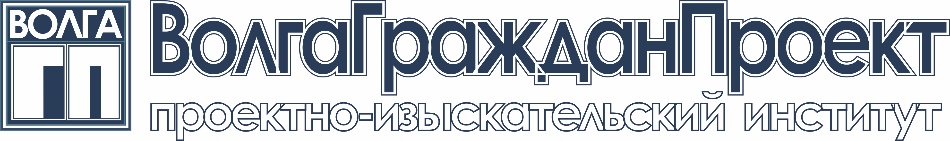 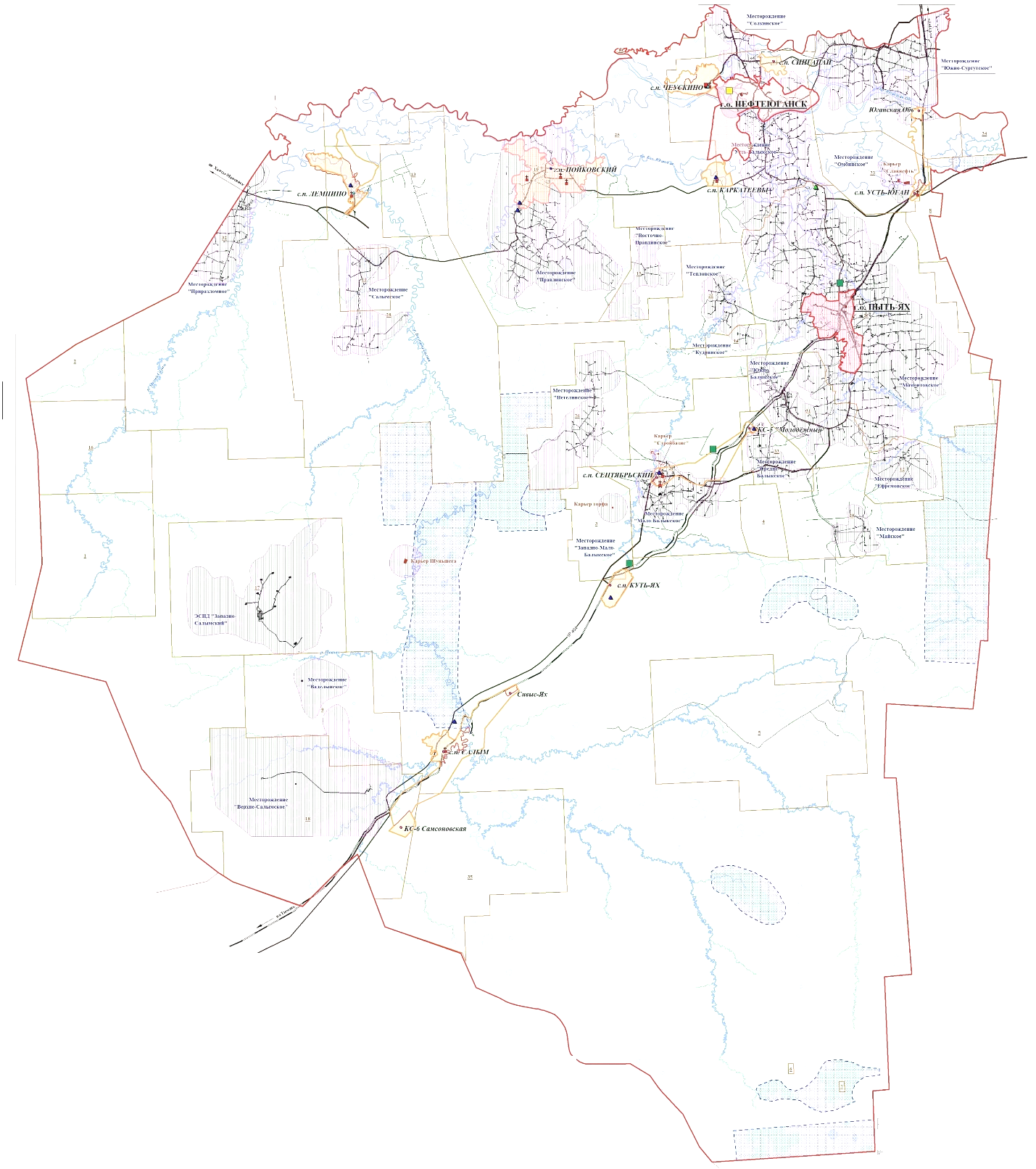 МЕСТНЫЕ НОРМАТИВЫ ГРАДОСТРОИТЕЛЬНОГО ПРОЕКТИРОВАНИЯ НЕФТЕЮГАНСКОГО РАЙОНАХАНТЫ-МАНСИЙСКОГО АВТОНОМНОГО ОКРУГА - ЮГРЫВолгоград 2018СОДЕРЖАНИЕВВЕДЕНИЕМестные нормативы градостроительного проектирования Нефтеюганского района Ханты-Мансийского автономного округа - Югры (далее также МНГП) разработаны ООО «Проектно-изыскательский институт ВолгаГражданПроект» в составе:Главный архитектор проекта, руководитель мастерской территориального планирования – Злобов А.А.;Ведущий специалист мастерской территориального планирования – Кузнецова О. В.;Руководитель мастерской линейных объектов и транспорта – Моисеенко С. А.;Инженер – Макеева Л.В.Местные нормативы градостроительного проектирования Нефтеюганского района Ханты-Мансийского автономного округа – Югры разработан в соответствии с требованиями федерального законодательства (ст. 29.1-29.4 Градостроительного кодекса Российской Федерации), регионального законодательства, нормативно-правовых актов органов местного самоуправления муниципального образования, на основании муниципального контракта от 2.07.2018 г. № 0187300001718000345-0057336-01, Заказчик – Муниципальное казенное учреждение «Управление по делам администрации Нефтеюганского района».1. ОСНОВНАЯ ЧАСТЬ МЕСТНЫХ НОРМАТИВОВ ГРАДОСТРОИТЕЛЬНОГО ПРОЕКТИРОВАНИЯ НЕФТЕЮГАНСКОГО РАЙОНА ХАНТЫ-МАНСИЙСКОГО АВТОНОМНОГО ОКРУГА - ЮГРЫРасчетные показатели минимально допустимого уровня обеспеченности объектами местного значения и максимально допустимого уровня территориальной доступности таких объектов для населения  Нефтеюганского района Ханты-Мансийского автономного округа - Югры установлены, исходя из текущей обеспеченности объектами местного значения, фактической потребности населения в тех или иных услугах и объектах, с учетом динамики социально-экономического развития, приоритетов градостроительного развития региона и муниципального образования, демографической ситуации и уровня жизни населения.Обоснование расчетных показателей, принятых в основной части МНГП приведено в части 2 настоящего документа.Расчетные показатели для объектов в области автомобильных дорог местного значения установлены в соответствии с индивидуальными особенностями пространственной организации Нефтеюганского района Ханты-Мансийского автономного округа - Югры (сложившаяся планировочная структура, ранжирование улиц и дорог по категориям, природно-климатические условия). Сложившаяся планировочная структура муниципального района и текущее ранжирование улиц и дорог определяют расчетные параметры улиц и дорог, такие как ширина и количество полос движения; природно-климатические условия влияют на такие параметры, как значение продольного уклона и радиусы кривых в плане. Расчетные показатели минимально допустимого уровня обеспеченности объектами местного значения и показатели максимально допустимого уровня территориальной доступности таких объектов, представлены в таблицах 1.1.1. – 1.1.6.Таблица 1.1.1. (1) Расчетные параметры дорог местного значения различных классов вне границ населенных пунктовТаблица 1.1.1. (2) Расчетные параметры улиц и дорог различных категорий в границах городского населенного пунктаПримечания:1. Ширина улиц и дорог определяется расчетом в зависимости от интенсивности движения транспорта и пешеходов, состава размещаемых в пределах поперечного профиля элементов (проезжих частей, технических полос для прокладки подземных коммуникаций, тротуаров, зеленых насаждений и др.), с учетом санитарно-гигиенических требований и требований гражданской обороны. Ширина улиц и дорог в красных линиях принимается, м: магистральных дорог - 50 - 100; магистральных улиц - 40 - 100; улиц и дорог местного значения - 15 - 30;2. Значение расчетной скорости следует принимать в зависимости от выполняемой функции улицы и дороги, вида дорожной деятельности (строительство, реконструкция) и условий прохождения улицы или дороги;3. При назначении ширины проезжей части 10 полос движения минимальное расстояние между транспортными развязками необходимо увеличить в 1,2 раза.4. В ширину пешеходной части тротуаров и дорожек не включаются площади, необходимые для размещения киосков, скамеек и т.п.5. В условиях реконструкции на улицах местного значения, а также при расчетном пешеходном движении менее 50 чел./ч в обоих направлениях допускается устройство тротуаров и дорожек шириной 1 м.6. При непосредственном примыкании тротуаров к стенам зданий, подпорным стенкам или оградам следует увеличивать их ширину не менее чем на 0,5 м.7. В зонах сложившейся исторической застройки муниципального района, в границах территорий, прилегающих к охранным зонам объектов культурного наследия, допускается предусматривать размещение объектов с расчетными параметрами ниже установленных.Таблица 1.1.1. (3) Расчетные параметры улиц и дорог в границах сельского населенного пунктаДля размещения сооружений и устройств для хранения транспортных средств на территории муниципального образования следует предусматривать:- объекты для хранения легковых автомобилей постоянного населения муниципального района, расположенные вблизи от мест проживания;- объекты для парковки легковых автомобилей населения муниципального района при поездках с различными целями.Расчетные показатели обеспеченности населения машино-местами на объектах хранения легковых автомобилей постоянного населения муниципального района представлены в Таблице 1.1.2.Таблица 1.1.2. Расчетные показатели обеспеченности населения машино-местами на объектах хранения легковых автомобилей Примечания:1. Сооружения для постоянного хранения легковых автомобилей всех категорий следует проектировать:- на территориях производственных зон, на территориях защитных зон между полосами отвода железных дорог и линиями застройки, в санитарно-защитных зонах производственных предприятий и железных дорог;- на территориях жилых районов и микрорайонов (кварталов) – на территориях коммунального и общественного назначения, на участках с резким перепадом рельефа, овражистых территориях, территориях транспортных сооружений, в подземном пространстве – под участками газонов, спортивных сооружений, под проездами, автостоянками.Автостоянки (открытые площадки) для хранения легковых автомобилей, принадлежащих постоянному населению населенного пункта, целесообразно временно размещать на участках, резервируемых для перспективного строительства объектов и сооружений различного функционального назначения, включая многоярусные механизированные автостоянки. Сооружения для хранения легковых автомобилей, принадлежащих постоянным жителям муниципального района (вместимостью, как правило, не более 500 машино-мест), допускается размещать на территориях жилых кварталов при условии соблюдения действующих государственных санитарно-эпидемиологических правил и нормативов.2. Наземные автостоянки вместимостью более 500 машино-мест следует размещать на территориях производственных и коммунально-складских зон.3. Открытые автостоянки и паркинги допускается размещать в жилых районах, микрорайонах (кварталах) при условии соблюдения санитарных разрывов (по СанПиН 2.2.1/2.1.1.1200-03) от автостоянок до объектов, указанных в Таблице 1.1.4.4. При строительстве или реконструкции объектов капитального строительства, предназначенных для размещения дошкольных образовательных организаций и общеобразовательных организаций, необходимо предусматривать парковочные карманы для кратковременного паркования автотранспортных средств (родители детей, посещающих учреждение).5. Требуемое для объекта количество машино-мест, установленное расчетом, следует размещать в пределах участка, отведенного под застройку этого объекта. Не допускается использовать для этих целей улично-дорожную сеть (включая проезжую часть, тротуары, полосы озеленения и другие элементы), а также участки, выделяемые застройщику под компенсационное благоустройство.Дополнительно к местам постоянного хранения автотранспорта должны быть предусмотрены места для временного хранения автомобилей («гостевых парковок») – 25-30% от расчетного количества мест постоянного хранения.Потребность в территории для хранения автотранспорта определяется исходя из способа хранения (наземная площадка или специализированные здания/сооружения), типа (встроенный, отдельно стоящий) и числа уровней зданий (сооружений). В случае, если территория для постоянного или временного хранения автотранспорта не выделяется (не резервируется) в составе территорий жилой застройки, то места хранения автомобилей должны быть предусмотрены в подземной и надземной частях жилых зданий, пристраиваться к зданиям другого функционального назначения или встраиваться в них.Сооружения для хранения легковых автомобилей постоянного населения населенного пункта следует размещать в радиусе доступности 250 – 300 м от мест жительства автовладельцев, но не более чем в 600 мТаблица 1.1.3 Распределение многоквартирных жилых домов по типам (классам)Примечания:	1. Уровень комфорта многоквартирного жилого дома, используемый при расчете количества стоянок для постоянного хранения автомобилей, устанавливается в соответствии с СП 42.13330.2016, с учетом требований Федерального закона "О внесении изменений в Федеральный закон О содействии развитию жилищного строительства и отдельные законодательные акты Российской Федерации" от 31.12.2017 N 506-ФЗ.Таблица 1.1.4. Примечания:1. Разрыв от наземных автостоянок, паркингов закрытого типа принимается на основании результатов расчетов рассеивания загрязнений в атмосферном воздухе и уровней физического воздействия.2. В случае размещения на смежных участках нескольких автостоянок (открытых площадок), расположенных с разрывом между ними, не превышающим 25 м, расстояние от этих автостоянок до жилых домов и других зданий следует принимать с учетом общего количества машино-мест на всех автостоянках, но во всех случаях, не допуская размещения во внутриквартальной жилой застройке автостоянок вместимостью более 300 машино-мест.3. Разрывы, приведенные в таблице, могут приниматься с учетом интерполяции.Таблица 1.1.5. Расчетные показатели обеспеченности населения остановками общественного транспорта на автомобильных дорогах местного значения Таблица 1.1.6. Расчетные показатели обеспеченности населения объектами, предназначенными для обслуживания участников дорожного движения по пути следованияРасчетные показатели для объектов местного значения в области инженерного обеспечения установлены в соответствии с условиями текущей обеспеченности населения муниципального района, а также документов стратегического планирования муниципального образования Нефтеюганского района Ханты-Мансийского автономного округа - Югры. Расчетные показатели минимально допустимого уровня обеспеченности объектами местного значения и показатели максимально допустимого уровня территориальной доступности таких объектов, представлены в таблицах 1.2.1. – 1.2.6.Таблица 1.2.1. (1) Расчетные показатели объектов, относящихся к области электроснабжения (уровень обеспеченности)Примечание:1. Удельные расчетные нагрузки для числа квартир, не указанного в таблице, определяются путем интерполяции;2. Расчетную нагрузку для квартир с повышенной комфортностью следует определять в соответствии с заданием на проектирование или в соответствии с заявленной мощностью и коэффициентами спроса и одновременности по СП 31-110-2003.Таблица 1.2.1. (2) Расчетные показатели объектов, относящихся к области электроснабжения (уровень обеспеченности)Таблица 1.2.1. (3) Расчетные показатели объектов, относящихся к области электроснабжения (уровень обеспеченности)Таблица 1.2.2. Расчетные показатели объектов, относящихся к области электроснабжения (размер охранной зоны)Примечания:1. (*) Для линий с самонесущими или изолированными проводами, проложенных по стенам зданий, конструкциям и т.д., охранная зона определяется в соответствии с установленными нормативными правовыми актами минимальными допустимыми расстояниями от таких линий2. (**) Охранная зона ВЛ напряжения 1-20 кВ составляет 5 м. для линий с самонесущими или изолированными проводами, размещенных в границах населённых пунктов.Таблица 1.2.3. Минимальные размеры земельных участков для объектов электроснабженияТаблица 1.2.4. Расчетные показатели объектов, относящихся к области газоснабжения и теплоснабжения (уровень обеспеченности)Примечания:1. (*) Указанные нормы следует применять с учётом требований СП 62.13330.2011Таблица 1.2.5. Размеры санитарно-защитных зон объектов газоснабженияПримечания:1. Отсчет расстояний при определении охранных зон газопроводов производится от оси газопровода - для однониточных газопроводов и от осей крайних ниток газопроводов - для многониточных.2. Нормативные расстояния устанавливаются с учетом значимости объектов, условий прокладки газопровода, давления газа и других факторов, но не менее указанных в таблице.3. (*) 3 метра от газопровода со стороны провода и 2 метра - с противоположной стороны.Таблица 1.2.6. Размеры земельных участков для объектов газоснабженияТаблица 1.2.7. Размеры земельных участков для объектов теплоснабжения (котельных)Расчетные показатели для объектов местного значения в области физической культуры и спорта установлены в соответствии с условиями текущей обеспеченности населения муниципального района, а также документов стратегического планирования Нефтеюганского района Ханты-Мансийского автономного округа - Югры, с учетом Методических рекомендаций по развитию сети организаций сферы физической культуры и спорта и обеспеченности населения услугами таких организаций, утвержденных Приказом  Министерства спорта Российской Федерации от 25.05.2016 г. № 586. Расчетные показатели минимально допустимого уровня обеспеченности объектами местного значения и показатели максимально допустимого уровня территориальной доступности таких объектов, представлены в таблицах 1.3.1. – 1.3.3.Таблица 1.3.1. Расчетные показатели для плоскостных спортивных сооруженийПримечания:1. Единовременная пропускная способность (ЕПС) согласно указаниям Министерства спорта РФ, определяется как отношение суммы планово-расчетных показателей количества занимающихся по возможным на объекте видам спорта к количеству таких видов спорта;2. При проектировании объекта спорта специализированного направления (для отдельного вида спорта) необходимо уточнять расчетные показатели минимально допустимого уровня обеспеченности в соответствии с Методическими рекомендациями по развитию сети организаций сферы физической культуры и спорта и обеспеченности населения услугами таких организаций, утвержденными Приказом Министерства спорта Российской Федерации от 25.05.2016 г. № 586;3. При формировании новых объектов необходимо предусматривать среднюю техническую загруженность объекта спорта на уровне 0,7 (коэффициент загруженности – 70%).Таблица 1.3.2. Расчетные показатели для крытых спортивных сооруженийПримечания:1. Единовременная пропускная способность (ЕПС) согласно указаниям Министерства спорта РФ, определяется как отношение суммы планово-расчетных показателей количества занимающихся по возможным на объекте видам спорта к количеству таких видов спорта;2. При проектировании объекта спорта специализированного направления (для отдельного вида спорта) необходимо уточнять расчетные показатели минимально допустимого уровня обеспеченности в соответствии с Методическими рекомендациями по развитию сети организаций сферы физической культуры и спорта и обеспеченности населения услугами таких организаций, утвержденными Приказом Министерства спорта Российской Федерации от 25.05.2016 г. № 586;3. При формировании новых объектов необходимо предусматривать среднюю техническую загруженность объекта спорта на уровне 0,7 (коэффициент загруженности – 70%).Таблица 1.3.3. Расчетные показатели для специализированных спортивных объектовРасчетные показатели для объектов местного значения в области образования установлены в соответствии с условиями текущей обеспеченности населения муниципального района, а также документов стратегического планирования  Нефтеюганского района Ханты-Мансийского автономного округа - Югры, с учетом Методических рекомендаций по развитию сети образовательных организаций и обеспеченности населения услугами таких организаций, включающих требования по размещению организаций сферы образования, исходя из норм действующего законодательства Российской Федерации, с учетом возрастного состава и плотности населения, транспортной инфраструктуры и других факторов, влияющих на доступность и обеспеченность населения услугами сферы образования, утвержденных Заместителем Министра образования и науки Российской Федерации Климовым А.А. от 04.05.2016 г. № АК-15/02вн. Расчетные показатели минимально допустимого уровня обеспеченности объектами местного значения и показатели максимально допустимого уровня территориальной доступности таких объектов, представлены в таблице 1.4.1.Таблица 1.4.1.Примечание:1. (*) Не распространяется на специализированные и оздоровительные дошкольные образовательные организации, а также на специальные детские ясли-сады общего типа и общеобразовательные организации (языковые, спортивные, математические и т.д.).Расчетные показатели для объектов местного значения в области здравоохранения установлены в соответствии с условиями текущей обеспеченности населения муниципального района, а также документов стратегического планирования  Нефтеюганского района Ханты-Мансийского автономного округа - Югры, с учетом Методических рекомендаций по развитию сети медицинских организаций государственной системы здравоохранения и муниципальной системы здравоохранения, утвержденных Приказом Министерства здравоохранения Российской Федерации от 08.06.2016 г. № 358. Расчетные показатели минимально допустимого уровня обеспеченности объектами местного значения и показатели максимально допустимого уровня территориальной доступности таких объектов, представлены в таблице 1.5.1.Таблица 1.5.1.Примечания:1. (*) В населенных пунктах с числом жителей 100-300 человек организуются фельдшерско-акушерские пункты или фельдшерские здравпункты в случае, если расстояние от фельдшерско-акушерского пункта, фельдшерского здравпункта до ближайшей медицинской организации превышает 6 км;В населенных пунктах с числом жителей 301-1000 человек организуются фельдшерско-акушерские пункты или фельдшерские здравпункты вне зависимости от расстояния до ближайшей медицинской организации в случае отсутствия других медицинских организаций.В населенных пунктах с числом жителей 1001-2000 человек организуются фельдшерско-акушерские пункты или фельдшерские здравпункты в случае, если расстояние от фельдшерско-акушерского пункта до ближайшей медицинской организации не превышает 6 км Расчетные показатели для объектов местного значения в области утилизации, обезвреживания, размещения твердых коммунальных отходов и показатели максимально допустимого уровня территориальной доступности таких объектов для населения Нефтеюганского района Ханты-Мансийского автономного округа - Югры установлены в соответствии с полномочиями муниципального района в указанной сфере. Расчетные показатели минимально допустимого уровня обеспеченности объектами местного значения и показатели максимально допустимого уровня территориальной доступности таких объектов, разработаны в соответствии с предоставленными исходными данными и представлены в таблице 1.6.1.Таблица 1.6.1. Примечания:1. (*) Размер территории полигона для ТКО определяется производительностью, видом и классом опасности отходов, технологией переработки, расчетным сроком эксплуатации на 20 - 25 лет и последующей возможностью использования отходов.2. (**) Размер площадок должен быть рассчитан на установку необходимого числа контейнеров, но не более 5. К площадкам для мусоросборников должны быть обеспечены подходы и подъезды, обеспечивающие маневрирование мусоровывозящих машин.Перечень объектов и расчетные показатели для объектов местного значения в иных областях установлены в соответствии с решением вопросов местного значения Нефтеюганского района Ханты-Мансийского автономного округа - Югры в различных сферах по соответствующим структурным подразделениям и регламентируются отдельными нормативно-правовыми актами. Расчетные показатели минимально допустимого уровня обеспеченности объектами местного значения в иных областях, и показатели максимально допустимого уровня территориальной доступности таких объектов, представлены в п. 1.7.1. – 1.7.5. местных нормативов градостроительного проектирования Нефтеюганского района Ханты-Мансийского автономного округа - Югры.Расчетные показатели для объектов местного значения в области культуры и искусства установлены в соответствии с полномочиями муниципального района в указанной сфере в соответствии с условиями текущей обеспеченности населения муниципального района, с учетом Методических рекомендаций  субъектам Российской Федерации и органам местного самоуправления по развитию сети организаций культуры и обеспеченности населения услугами организаций культуры, утвержденных распоряжением Министерства культуры Российской Федерации от 2.08.2017 г. № Р-965.Расчетные показатели минимально допустимого уровня обеспеченности объектами местного значения в указанной области и показатели максимально допустимого уровня территориальной доступности таких объектов, разработаны в соответствии с предоставленными исходными данными и представлены в таблицах 1.7.1. (1) – 1.7.1. (2)Таблица 1.7.1. (1) Таблица 1.7.1. (2) Величина защитной зоны объектов культурного наследия, расположенных на межселенных территорияхПримечание:1. Защитная зона объекта культурного наследия прекращает существование со дня внесения в Единый государственный реестр недвижимости сведений о зонах охраны такого объекта культурного наследия, установленных в соответствии со ст. 34 Федерального закона от 25.06.2002 N 73-ФЗ (ред. от 03.08.2018) "Об объектах культурного наследия (памятниках истории и культуры) народов Российской Федерации". Защитная зона объекта культурного наследия также прекращает существование в случае исключения объекта культурного наследия из единого государственного реестра объектов культурного наследия (памятников истории и культуры) народов Российской Федерации. При этом принятие решения о прекращении существования такой зоны не требуется;2. (*) Границы защитной зоны объекта культурного наследия устанавливаются от внешних границ территории памятника или ансамбля;3. (**) Границы защитной зоны объекта культурного наследия устанавливаются от линии внешней стены памятника либо от линии общего контура ансамбля.Расчетные показатели для объектов местного значения в административно-деловой и хозяйственной области установлены в соответствии с полномочиями муниципального района в указанной сфере. Расчетные показатели минимально допустимого уровня обеспеченности объектами местного значения и показатели максимально допустимого уровня территориальной доступности таких объектов, разработаны в соответствии с предоставленными исходными данными и представлены в таблице 1.7.2.Таблица 1.7.2. Примечания:1. (*) Объекты рекомендуется располагать в непосредственной близости к учреждениям Администрации и ее структурных подразделений, значение показателя транспортной доступности при этом должно составлять не более 15 мин. от административных объектов.Расчетные показатели для объектов местного значения в области ритуального обслуживания населения установлены в соответствии с полномочиями муниципального района в указанной сфере. Расчетные показатели минимально допустимого уровня обеспеченности объектами местного значения и показатели максимально допустимого уровня территориальной доступности таких объектов, разработаны в соответствии с предоставленными исходными данными и представлены в таблице 1.7.3.Таблица 1.7.3. Примечания:1. Формирование кладбищ площадью более 40 га не допускается.Расчетные показатели минимально допустимого уровня обеспеченности объектами местного значения в области защиты населения и территории от чрезвычайных ситуаций природного и техногенного характера и показатели максимально допустимого уровня территориальной доступности таких объектов, разработаны в соответствии с предоставленными исходными данными и представлены в таблице 1.7.4.Таблица 1.7.4. Примечания:1. (*)	Радиус сбора укрываемых должен составлять не более  для защитных сооружений, расположенных на территориях, отнесенных к особой группе по гражданской обороне, а для иных территорий – не более . При подвозе укрываемых автотранспортом радиус сбора укрываемых в противорадиационные укрытия допускается увеличивать до .2. (**) Радиус сбора укрываемых должен составлять не более  на территориях, отнесенных к особой группе по гражданской обороне, а для иных территорий – не более .3. (***) Вместимость защитных сооружений определяют суммой мест для сидения (на первом ярусе нар) и лежания (на втором и третьем ярусах нар). Проектирование убежищ вместимостью менее 150 человек допускается в исключительных случаях с разрешения территориальных органов Министерства Российской Федерации по делам гражданской обороны, чрезвычайным ситуациям и ликвидации последствий стихийных бедствий.Перечень объектов и расчетные показатели для объектов благоустройства территории установлены в соответствии с решением вопросов местного значения Нефтеюганского района Ханты-Мансийского автономного округа - Югры с учетом СП 42.13330.2016. Градостроительство. Планировка и застройка городских и сельских поселений. Актуализированная редакция СНиП 2.07.01-89*, СП 82.13330.2016 "СНиП III-10-75 Благоустройство территорий", Приказа Минстроя России от 13.04.2017 N 711/пр "Об утверждении методических рекомендаций для подготовки правил благоустройства территорий поселений, городских округов, внутригородских районов".Расчетные показатели для объектов благоустройства территории представлены в Таблице 1.7.5.Таблица 1.7.5. Расчётные показатели обеспеченности объектами благоустройства территорииПримечания:1. Количество посетителей, одновременно находящихся на территории рекреационных объектов общего пользования, рекомендуется принимать 10 - 15% от численности населения, проживающего в радиусе доступности объекта рекреации;2. Минимальные размеры площади территории рекреационных объектов общего пользования принимаются, га:- садов жилых зон - 3;- скверов - 0,54. Подробные нормативы благоустройства территории муниципального образования необходимо разрабатывать в Правилах благоустройства территорий Нефтеюганского района Ханты-Мансийского автономного округа - Югры, соответствующих требованиям Приказа Минстроя России от 13.04.2017 N 711/пр "Об утверждении методических рекомендаций для подготовки правил благоустройства территорий поселений, городских округов, внутригородских районов".При принятии решений о создании особо охраняемых природных территорий учитывается:а) значение соответствующей территории для сохранения биологического разнообразия, в том числе редких, находящихся под угрозой исчезновения и ценных в хозяйственном и научном отношении объектов растительного и животного мира и среды их обитания;б) наличие в границах соответствующей территории участков природных ландшафтов и культурных ландшафтов, представляющих собой особую эстетическую, научную и культурную ценность;в) наличие в границах соответствующей территории геологических, минералогических и палеонтологических объектов, представляющих собой особую научную, культурную и эстетическую ценность;г) наличие в границах соответствующей территории уникальных природных комплексов и объектов, в том числе одиночных природных объектов, представляющих собой особую научную, культурную и эстетическую ценность.С учетом особенностей режима особо охраняемых природных территорий различаются следующие категории указанных территорий:а) государственные природные заповедники, в том числе биосферные заповедники;б) национальные парки;в) природные парки;г) государственные природные заказники;д) памятники природы;е) дендрологические парки и ботанические сады.На территории Нефтеюганского района Ханты-Мансийского автономного округа расположены два объекта местного значения особо охраняемых природных территорий: памятники природы «Шапшинские кедровники» и «Озеро Ранге-Тур».Органы местного самоуправления создают особо охраняемые природные территории местного значения на земельных участках, находящихся в собственности соответствующего муниципального образования. В случае, если создаваемая особо охраняемая природная территория будет занимать более чем пять процентов от общей площади земельных участков, находящихся в собственности муниципального образования, решение о создании особо охраняемой природной территории орган местного самоуправления согласовывает с органом государственной власти соответствующего субъекта Российской Федерации.
Органы местного самоуправления решают предусмотренные Федеральным законом "Об общих принципах организации местного самоуправления в Российской Федерации" вопросы использования, охраны, защиты, воспроизводства лесов особо охраняемых природных территорий, расположенных в границах населенных пунктов поселения, городского округа, в соответствии с положениями о соответствующих особо охраняемых природных территориях.Для предотвращения неблагоприятных антропогенных воздействий на государственные природные заповедники, национальные парки, природные парки и памятники природы на прилегающих к ним земельных участках и водных объектах устанавливаются охранные зоны. Положение об охранных зонах указанных особо охраняемых природных территорий утверждается Правительством Российской Федерации. Ограничения использования земельных участков и водных объектов в границах охранной зоны устанавливаются решением об установлении охранной зоны особо охраняемой природной территории.На землях особо охраняемых природных территорий федерального значения запрещаются:1) предоставление садоводческих и дачных участков;2) строительство автомобильных дорог, трубопроводов, линий электропередачи и других коммуникаций в границах особо охраняемых природных территорий в случаях, установленных федеральным законом (в случае зонирования особо охраняемой природной территории - в границах ее функциональных зон, режим которых, установленный в соответствии с федеральным законом, запрещает размещение соответствующих объектов), а также строительство и эксплуатация промышленных, хозяйственных и жилых объектов, не связанных с разрешенной на особо охраняемых природных территориях деятельностью в соответствии с федеральными законами;3) движение и стоянка механических транспортных средств, не связанные с функционированием особо охраняемых природных территорий, прогон скота вне автомобильных дорог;4) иные виды деятельности, запрещенные федеральными законами.Расчетные показатели минимально допустимого уровня обеспеченности объектами местного значения в области муниципального жилищного строительства разработаны в соответствии с предоставленными исходными данными и представлены в таблицах 1.7.7. (1) – 1.7.7. (2).Табл. 1.7.7. (1) Расчетный норматив обеспеченности государственным (муниципальным) жилищным фондом Примечание:1. Значения расчетных показателей средней жилищной обеспеченности для территорий государственного (муниципального) жилищного фонда следует корректировать согласно действующему законодательству.Для первичного определения потребности в территориях для размещения объектов жилищного строительства, в том числе территорий муниципального жилищного фонда, инвестиционных площадок в сфере развития жилищного строительства для целей комплексного освоения и коммерческого найма на межселенных территориях установлены расчетные показатели минимально допустимой площади территории для зон жилой застройки, в гектарах, в расчете на 1 000 человек (табл. 1.7.7. (2).Табл. 1.7.7. (2) Расчетные показатели минимально допустимого уровня обеспеченности объектами местного значения в области производственного и хозяйственно-складского назначения разработаны в соответствии с предоставленными исходными данными и представлены в таблицах 1.7.8. (1) – 1.7.8. (4).Табл. 1.7.8. (1) Расчетные показатели вместимости специализированных складовТабл. 1.7.8. (2) Расчетные показатели площади участков общетоварных складовТабл. 1.7.8. (3) Расчетные показатели размера предзаводских зонПримечание:Предзаводскую зону производственного объекта следует размещать со стороны основных подъездов и подходов работающих. При трехсменной работе объекта следует учитывать численность работающих в первой и во второй сменах.(**) Показатели приведены для одноэтажных зданий.Табл. 1.7.8. (4) Расчетные показатели минимальной плотности застройки земельных участков производственных объектовРасчетные показатели минимально допустимого уровня обеспеченности объектами местного значения в области сельского хозяйства разработаны в соответствии с предоставленными исходными данными и представлены в таблице 1.7.9.Табл. 1.7.9. Расчетные показатели минимальной плотности застройки площадок сельскохозяйственных предприятийПримечания:(*) Для ферм крупного рогатого скота приведены показатели при хранении грубых кормов и подстилки в сараях и под навесами. При хранении грубых кормов и подстилки в скирдах показатели допускается уменьшать, но не более чем на 10%;(**) Показатели приведены для одноэтажных зданий.2.   МАТЕРИАЛЫ ПО ОБОСНОВАНИЮ РАСЧЕТНЫХ ПОКАЗАТЕЛЕЙ,       СОДЕРЖАЩИХСЯ В ОСНОВНОЙ ЧАСТИРазработка проекта местных нормативов градостроительного проектирования Нефтеюганского района Ханты-Мансийского автономного округа – Югры вызвана несоответствием действующей редакции МНГП федеральному законодательству, программам социально-экономического развития района, динамике и перспективам развития социально-демографической ситуации, нормативной документации по проектированию и строительству, а именно:Распоряжение Правительства Российской Федерации от 03.07.1996 № 1063-р «О социальных нормативах и нормах» - утратило силу;СНиП 2.07.01-89* «Градостроительство. Планировка и застройка городских и сельских поселений» - утратил силу;СНиП 2.05.02-85. Автомобильные дороги – утратили силу;СНиП 2.06.15-85. Инженерная защита территории от затопления и подтопления –утратили силу;СНиП 2.01.28-85. Полигоны по обезвреживанию и захоронению токсичных промышленных отходов. Основные положения по проектированию – утратил силу;СанПиН 42-125-5204-90 Устройство, содержание и организация режима детских оздоровительных лагерей – утратил силу;ВСН-АВ-ПАС-94 (РД 3107938-0181-94). Автовокзалы и пассажирские автостанции – утратили силу;СП 42.13330.2011 «Градостроительство. Планировка и застройка городских и сельских поселений. Актуализированная редакция СНиП 2.07.01-89*» - утратил силу.Согласно п. 5 ст. 29.2 ГрК РФ, Нормативы градостроительного проектирования включают в себя:1) основную часть (расчетные показатели минимально допустимого уровня обеспеченности объектами, предусмотренными частями 1, 3 и 4 ст. 29.2 ГрК РФ, населения муниципального образования и расчетные показатели максимально допустимого уровня территориальной доступности таких объектов для населения муниципального образования);2) материалы по обоснованию расчетных показателей, содержащихся в основной части нормативов градостроительного проектирования;3) правила и область применения расчетных показателей, содержащихся в основной части нормативов градостроительного проектирования.Согласно с п. 26, ст.1 Градостроительного Кодекса Российской Федерации (далее также ГрК РФ), -  нормативы градостроительного проектирования - совокупность установленных в целях обеспечения благоприятных условий жизнедеятельности человека расчетных показателей минимально допустимого уровня обеспеченности объектами, предусмотренными частями 1, 3 и 4 статьи 29.2 ГрК РФ, населения субъектов Российской Федерации, муниципальных образований и расчетных показателей максимально допустимого уровня территориальной доступности таких объектов для населения субъектов Российской Федерации, муниципальных образований. В случае, если в региональных нормативах градостроительного проектирования установлены предельные значения расчетных показателей минимально допустимого уровня обеспеченности объектами местного значения, предусмотренными частями 3 и 4 статьи 29.2 ГрК РФ, населения муниципальных образований, расчетные показатели минимально допустимого уровня обеспеченности такими объектами населения муниципальных образований, устанавливаемые местными нормативами градостроительного проектирования, не могут быть ниже этих предельных значений.В случае, если в региональных нормативах градостроительного проектирования установлены предельные значения расчетных показателей максимально допустимого уровня территориальной доступности объектов местного значения, предусмотренных частями 3 и 4 статьи 29.2 ГрК РФ, для населения муниципальных образований, расчетные показатели максимально допустимого уровня территориальной доступности таких объектов для населения муниципальных образований не могут превышать эти предельные значения. Местные нормативы градостроительного проектирования Нефтеюганского района Ханты-Мансийского автономного округа - Югры – нормативно-правовой акт, устанавливающий совокупность расчетных показателей минимально допустимого уровня обеспеченности объектами местного значения муниципального района, относящимися к областям, указанным в п.1 ч. 5 ст. 23 ГрК РФ, объектами благоустройства территории, иными объектами местного значения муниципального района населения муниципального района и расчетных показателей максимально допустимого уровня территориальной доступности таких объектов для населения муниципального района (в соответствии с п. 4 ст. 29.2 ГрК РФ.МНГП разработаны на основании статистических и демографических данных с учетом административного статуса Нефтеюганского района, социально-демографического состава и плотности населения на территории муниципального образования, планов и программ комплексного социально-экономического развития Нефтеюганского района, предложений органов местного самоуправления. Данные были собраны Подрядчиком самостоятельно по результатам анализа официальных источников информации Администрации, Территориального органа Федеральной службы государственной статистики по Ханты-Мансийскому автономному округу - Югре, действующих документов градостроительного проектирования и территориального планирования муниципального района, а также документов комплексного социально-экономического развития.МНГП Нефтеюганского района разработаны в целях обеспечения градостроительного развития территории. Местные нормативы градостроительного проектирования обеспечивают согласованность решений и показателей развития территории, устанавливаемых в документах стратегического и территориального планирования Нефтеюганского района. К задачам, решаемым МНГП Нефтеюганского района, можно отнести: 1) установление расчетных показателей, необходимых при разработке или корректировке градостроительной документации; 2) обеспечение оценки градостроительной документации в вопросе соответствия ее решений целям повышения качества жизни населения, установленным в документах стратегического планирования Нефтеюганского района; 3) обеспечение постоянного контроля за соответствием решений градостроительной документации, изменяющимся социально-экономическим условиям на территории Нефтеюганского района.Анализ административно-территориального устройства, природно-климатических и социально-экономических условий развитияНефтеюганского района Ханты-Мансийского автономного округа – Югры.Нефтеюганский район — административно-территориальная единица и муниципальное образование (муниципальный район) Ханты-Мансийского автономного округа России. Административный центр — город Нефтеюганск (в состав района не входит). Граничит на севере и востоке с Сургутским районом, на западе с Ханты-Мансийским районом, на юге — с Тюменской областью. Часто Нефтеюганский район называют «Южными воротами» округа. Площадь района — 25 тыс. км². Нефтеюганский район приравнен к районам Крайнего Севера.В Нефтеюганском районе 11 населённых пунктов в составе 1 городского и 7 сельских поселений:В настоящее время расселение в районе имеет линейно-узловой характер, сложились два традиционных направления расселения вдоль осей – ветки железной дороги и автомобильной дороги. Коммуникационные связи характеризуются устойчивыми и развитыми взаимодействиями. Основным видом транспорта является автомобильный, железнодорожный.Поселения района имеют разную удаленность друг от друга, большую площадь на территории района занимает межселенная территория.Крупными центрами района, притягивающими ресурсы, являются городские округа Нефтеюганск и Пыть-Ях. Вокруг города Нефтеюганска сформирована группа населенных пунктов, тяготеющих к месту приложения труда и рынку сбыта товаров (как правило, для целей переработки сельскохозяйственного сырья в пищевой промышленности). В данную группу входят: г. Нефтеюганск – п.Каркатеевы – с.Чеускино – п.Сингапай – п.г.т. Пойковский – с.Лемпино. Зона влияния в западном направлении от г. Нефтеюганска составляет по автомобильной дороге порядка 120 км.Второй группой расселения района являются: п.Юганская Обь – п.Усть-Юган – г.Пыть-Ях – п.КС-5 "Молодежный» (рабочий поселок) – п.Сентябрьский – п.Куть-Ях – п.Сивыс-Ях – п.Салым – п.КС-6 "Самсоновская» (рабочий поселок). Удаленность населенных пунктов в Ю-З направлении от г. Пыть-Ях по автомобильной дороге составляет порядка 145 км, в С-В направлении – порядка 40 км. Преимуществом данной группы является наличие железной дороги и федеральной автомобильной дороги.По строительно-климатическому районированию (СНиП 23-01-99* "Строительная климатология») Нефтеюганский район относится к климатическому району IД.Основными особенностями, влияющими на формирование климата района, являются:открытость территории, способствующая проникновению холодных воздушных масс Северного Ледовитого океана и теплых воздушных масс Средней Азии; удаленность от Атлантического океана и наличие Уральских гор, задерживающие влажные воздушные массы, перемещающиеся с запада;месторасположение района между 59 и 61 градусами северной широты;низинный характер местности с наличием большого количества рек, озер, и болот.Эти условия обеспечивают резко континентальный климат с суровой и продолжительной зимой, теплым, но коротким летом, ранними осенними, поздними весенними заморозками, быстрой сменой погодных условий.Среднегодовая температура воздуха составляет -1,2С. Средняя температура января составляет -19,7С, средняя температура июля +18,3С. Абсолютный минимум температуры приходится на декабрь -55С, а абсолютный максимум на июнь- июль +34С. Прохождение циклонов зимой вызывает обычно значительные, но кратковременные потепления. Период с устойчивым снежным покровом продолжается около 190 дней. Осадков в районе выпадает много, особенно в теплый период с ноября по март выпадает 209 мм, за апрель-октябрь – 467 мм. Район характеризуется повышенными скоростями ветра, наибольшее значение которых наблюдается в пойме реки Обь. Зимой преобладают слабые южные ветры, а летом – северные. Средняя скорость ветра 2-4 м/сек.По долинам Оби часто наблюдаются метели и туманы. Зимой, во время сильных устойчивых морозов стоит ясная безветренная погода; морозы в середине зимы прерываются вторжением циклонов, которые приводят к повышению температуры и ветрам с метелями.Из минерально-сырьевых ресурсов на территории Нефтеюганского района известны нефтегазовые ресурсы, а также ресурсы минерально-строительного сырья.Недра Нефтеюганского района преимущественно перспективны по запасам нефти. Структура запасов и добыча нефти в рассматриваемой районе отражает состояние нефтегазовых ресурсов ХМАО в целом. Нефтеюганский район входит в тройку лидеров (после Сургутского и Нижневартовского районов) по запасам и добыче углеводородного сырья на территории ХМАО. На долю округа приходится 51,3% общероссийской добычи нефти и газа.В разрезе отложений территории района выделяются 7 нефтегазоносных комплексов (НГК): сеноманский, аптский, неокомский, ачимовский, баженовский, верхнеюрский и нижне-среднеюрский.В десятку самых крупных месторождений ХМАО входят три месторождения, расположенные в Нефтеюганском районе: Мамонтовское, Мало-Балыкское и Приразломное.На территории района располагается около 40 лицензионных участков, распределенных между 9 нефтедобывающими компаниями. Помимо нефтегазовых ресурсов территория Нефтеюганского района также располагает ресурсами минерально-строительного сырья (кирпичных и керамзитовых глин, строительных, преимущественно мелкозернистых полимиктовых песков) и торфа.На территории Нефтеюганского района Ханты-Мансийского автономного округа действуют следующие муниципальные программы:Муниципальная программа Нефтеюганского района «Содействие развитию малого и среднего предпринимательства и создание условий для развития потребительского рынка в Нефтеюганском районе на 2017-2020 годы» Муниципальная программа Нефтеюганского района «Социально-экономическое развитие населения района из числа коренных малочисленных народов Севера Нефтеюганского района на 2017-2020 годы» Муниципальная программа Нефтеюганского района «Образование 21 века на 2017-2020 годы» Муниципальная программа Нефтеюганского района «Развитие транспортной системы Нефтеюганского района на период 2017-2020 годы» Муниципальная программа Нефтеюганского района «Развитие физической культуры и спорта в Нефтеюганском районе на 2017-2020 годы» Муниципальная программа Нефтеюганского района «Развитие культуры Нефтеюганского района на 2017-2020 годы» Муниципальная программа Нефтеюганского района «Обеспечение доступным и комфортным жильем жителей Нефтеюганского района в 2017 - 2020 годах» Муниципальная программа Нефтеюганского района «Развитие жилищно-коммунального комплекса и повышение энергетической эффективности в муниципальном образовании Нефтеюганский район на 2017-2020 годы» Муниципальная программа Нефтеюганского района «Защита населения и территорий от чрезвычайных ситуаций, обеспечение пожарной безопасности в Нефтеюганском районе на 2017-2020 годы» Муниципальная программа Нефтеюганского района «Социальная поддержка жителей Нефтеюганского района на 2017-2020 годы» Муниципальная программа Нефтеюганского района «Формирование комфортной городской среды в муниципальном образовании Нефтеюганский район на 2017 год» Муниципальная программа Нефтеюганского района «Формирование современной городской среды в муниципальном образовании Нефтеюганский район на 2018-2020 годы» 2.1. Обоснование расчетных показателей для объектов местного значения, содержащихся в основной части местных нормативов градостроительного проектирования Нефтеюганского района Ханты-Мансийского автономного округа - ЮгрыРасчетные показатели минимально допустимого уровня обеспеченности объектами местного значения и показатели максимально допустимого уровня территориальной доступности таких объектов для населения  Нефтеюганского района Ханты-Мансийского автономного округа - Югры установлены в соответствии с действующими федеральными и региональными нормативно-правовыми актами в области регулирования вопросов градостроительной деятельности и полномочий муниципального района, на основании параметров и условий социально-экономического развития административно-территориального образования и региона в целом, социальных, демографических, природно-экологических, историко-культурных и иных условий развития территории, условий осуществления градостроительной деятельности на территории субъекта Российской Федерации в части формирования объектов местного значения  Нефтеюганского района Ханты-Мансийского автономного округа - Югры.Обоснование расчетных показателей для объектов местного значения, содержащихся в основной части местных нормативов градостроительного проектирования Нефтеюганского района Ханты-Мансийского автономного округа - Югры, представлены в Таблице 2.1.Таблица 2.1.2.2. Термины и определенияправила землепользования и застройки: документ градостроительного зонирования, который утверждается нормативными правовыми актами органов местного самоуправления, и в котором устанавливаются территориальные зоны, градостроительные регламенты, порядок применения такого документа и порядок внесения в него изменений;документ территориального планирования муниципального образования: генеральный план муниципального района;генеральный план: градостроительная документация о градостроительном планировании развития территорий поселений, определяющая стратегию их градостроительного развития и условия формирования среды жизнедеятельности;градостроительная документация: документация о градостроительном планировании развития территорий и поселений и об их застройке (предусмотренная в Градостроительном Кодексе Российской Федерации);гостевая стоянка автомобилей: Открытая площадка, предназначенная для парковки легковых автомобилей посетителей жилых зон;зона коттеджной застройки: Территории, на которых размещаются отдельно стоящие одноквартирные 1 - 2 - 3-этажные жилые дома с участками, как правило, от 800 до 1200 м2 и более, как правило, не предназначенными для осуществления активной сельскохозяйственной деятельности;зона (район) застройки: Застроенная или подлежащая застройке территория, имеющая установленные градостроительной документацией границы и режим целевого функционального назначения;зона усадебной застройки: Территория, занятая преимущественно одно-двухквартирными 1 - 2-этажными жилыми домами с хозяйственными постройками на участках от 1000 до 2000 м2 и более, предназначенными для садоводства, огородничества, а также в разрешенных случаях для содержания скота;зоны с особыми условиями использования территорий: охранные, санитарно-защитные зоны, зоны охраны объектов культурного наследия (памятников истории и культуры) народов Российской Федерации (далее - объекты культурного наследия), водоохранные зоны, зоны затопления, подтопления, зоны санитарной охраны источников питьевого и хозяйственно-бытового водоснабжения, зоны охраняемых объектов, иные зоны, устанавливаемые в соответствии с законодательством Российской Федерации;красные линии: линии, которые обозначают существующие, планируемые (изменяемые, вновь образуемые) границы территорий общего пользования и (или) границы территорий, занятых линейными объектами и (или) предназначенных для размещения линейных объектов;линия регулирования застройки: Граница застройки, устанавливаемая при размещении зданий, строений и сооружений, с отступом от красной линии или границ земельного участка;границы технических (охранных) зон действующих и проектируемых инженерных сооружений и коммуникаций: границы территорий, предназначенных и используемых для строительства и эксплуатации наземных и подземных транспортных и инженерных сооружений и коммуникаций;границы водоохранных зон: границы территорий, прилегающих к акваториям рек, озер, водохранилищ и других поверхностных водных объектов, на которых устанавливается специальный режим хозяйственной и иных видов деятельности в целях предотвращения загрязнения, засорения, заиления и истощения водных объектов, а также сохранения среды обитания объектов животного и растительного мира;границы прибрежных зон (полос): границы территорий внутри водоохранных зон, на которых в соответствии с Водным Кодексом Российской Федерации водятся дополнительные ограничения природопользования. В границах прибрежных зон допускается размещение объектов водоснабжения, рекреации, рыбного и охотничьего хозяйства, водозаборных, портовых и гидротехнических сооружений при наличии лицензии на водопользование;границы санитарно-защитных зон: границы территорий между границами промплощадки, складов открытого и закрытого хранения материалов и реагентов, предприятий сельского хозяйства с учетом перспективы их расширения и жилой застройки с режимом ограничения хозяйственной деятельности в соответствии с действующими нормативными актами;межмагистральные территории: Территории, ограниченные красными линиями магистральных улиц общегородского значения, границами территорий городских узлов и примагистральных территорий;микрорайон (квартал): Планировочная единица застройки в границах красных линий, ограниченная магистральными или жилыми улицами;озелененные территории: Часть территории природного комплекса, на которой располагаются природные и искусственно созданные садово-парковые комплексы и объекты - парк, сад, сквер, бульвар; территории жилых, общественно-деловых и других территориальных зон, не менее 70% поверхности которых занято зелеными насаждениями и другим растительным покровом;границы озелененных территорий, не входящих в природный комплекс муниципального района: границы участков внутриквартального озеленения общего пользования и трасс внутриквартальных транспортных коммуникаций;особо охраняемые природные территории; ООПТ: участки земли, водной поверхности и воздушного пространства над ними, где располагаются природные комплексы и объекты, которые имеют особое природоохранное, научное, культурное, эстетическое, рекреационное и оздоровительное значение, которые изъяты решениями органов государственной власти полностью или частично из хозяйственного использования и для которых установлен режим особой охраны;границы охранных зон особо охраняемых природных территорий: границы зон с ограниченным режимом природопользования, устанавливаемые в особо охраняемых природных территориях, участках земли и водного пространства;парковка (парковочное место): специально обозначенное и при необходимости обустроенное и оборудованное место, являющееся в том числе частью автомобильной дороги и (или) примыкающее к проезжей части и (или) тротуару, обочине, эстакаде или мосту либо являющееся частью подэстакадных или подмостовых пространств, площадей и иных объектов улично-дорожной сети и предназначенное для организованной стоянки транспортных средств на платной основе или без взимания платы по решению собственника или иного владельца автомобильной дороги, собственника земельного участка;машино-место: предназначенная исключительно для размещения транспортного средства индивидуально-определенная часть здания или сооружения, которая не ограничена либо частично ограничена строительной или иной ограждающей конструкцией и границы которой описаны в установленном законодательством о государственном кадастровом учете порядке;пешеходная зона: Территория, предназначенная для передвижения пешеходов, на которой не допускается движение транспорта, за исключением специального, обслуживающего эту территорию;примагистральная территория: Территория, примыкающая к магистральным улицам общегородского значения на отрезках, соединяющих центр муниципального района с городским узлом или городские узлы между собой;улица, площадь: Территория общего пользования, ограниченная красными линиями улично-дорожной сети муниципального района;улично-дорожная сеть; УДС: Система объектов капитального строительства, включая улицы и дороги различных категорий и входящие в их состав объекты дорожно-мостового строительства (путепроводы, мосты, туннели, эстакады и другие подобные сооружения), предназначенные для движения транспортных средств и пешеходов, проектируемые с учетом перспективного роста интенсивности движения и обеспечения возможности прокладки инженерных коммуникаций. Границы УДС закрепляются красными линиями. Территория, занимаемая УДС, относится к землям общего пользования транспортного назначения.2.3. Перечень нормативно-правовых актов и иных документов, использованных при подготовке местных нормативов градостроительного проектирования Нефтеюганского района Ханты-Мансийского автономного округа«Градостроительный кодекс Российской Федерации» от 29.12.2004 №190-ФЗ;Федеральный закон от 29.12.2017 №463-ФЗ «О внесении изменений в Федеральный закон «Об общих принципах организации местного самоуправления в Российской Федерации» и отдельные законодательные акты Российской Федерации»;Федеральный закон от 06.10.2003 №131-ФЗ «Об общих принципах организации местного самоуправления в Российской Федерации»;Закон Ханты-Мансийского автономного округа - Югры от 18.04.2007 №39-оз «О градостроительной деятельности на территории Ханты-Мансийского автономного округа – Югры»;Постановление Правительства Ханты-Мансийского автономного округа – Югры от 29.12.2014 №534-п «Об утверждении региональных нормативов градостроительного проектирования Ханты-Мансийского автономного округа – Югры»;Решение Думы Нефтеюганского района от 27.05.2015 №600 «Об утверждении Стратегии социально-экономического развития муниципального образования Нефтеюганский район на период до 2030 года»;Решение Думы Нефтеюганского района от 21.08.2014 №498 «Об утверждении Порядка подготовки, утверждения местных нормативов градостроительного проектирования Нефтеюганского района и внесения изменений в них»;Постановление администрации Нефтеюганского района от 02.04.2018 №459-па «О подготовке проекта о внесении изменений в местные нормативы градостроительного проектирования Нефтеюганского района»;Муниципальная программа Нефтеюганского района «Социально-экономическое развитие населения района из числа коренных малочисленных народов Севера Нефтеюганского района на 2017-2020 годы», утверждено постановлением администрации от 31.10.2016 № 1785-па-нпа. (Внесение изменений: от 01.03.2017 № 338-па-нпа; от 30.06.2017 № 1057-па-нпа; от 19.12.2017 № 2378-па-нпа; 25.12.2017 № 2425-па-нпа; от 23.03.2018 № 401-па-нпа);Муниципальная программа Нефтеюганского района «Образование 21 века на 2017-2020 годы», утвержденная постановлением администрации от 31.10.2016 № 1790-па-нпа. (Внесение изменений: от 01.03.2017 № 333-па-нпа; от 30.06.2017 № 1051-па-нпа; от 24.10.2017 № 1857-па-нпа; от 11.12.2017 № 2299-па-нпа; от 26.12.2017 № 2444-па-нпа; от 05.03.2018 № 306-па-нпа; от 04.06.2018 № 879-па-нпа);Муниципальная программа Нефтеюганского района «Развитие транспортной системы Нефтеюганского района на период 2017-2020 годы», утвержденная постановлением администрации от 31.10.2016 № 1792-па-нпа. (Внесение изменений: от 20.03.2017 № 424-па-нпа; от 30.06.2017 № 1058-па-нпа; от 05.10.2017 № 1713-па-нпа; от 16.11.2017 № 2058-па-нпа; от 22.12.2017 № 2411-па-нпа; от 29.01.2018 № 133-па-нпа; от 02.03.2018 № 279-па-нпа; от 28.04.2018 № 640-па-нпа; от 24.07.2018 № 1195-па-нпа);Муниципальная программа Нефтеюганского района «Развитие физической культуры и спорта в Нефтеюганском районе на 2017-2020 годы», утвержденная постановлением администрации от 31.10.2016 № 1801-па-нпа. (Внесение изменений: от 10.03.2017 № 373-па-нпа; от 04.05.2017 № 712-па-нпа; от 01.08.2017 № 1276-па-нпа, от 13.11.2017 № 2036-па-нпа; 25.12.2017 № 2428-па-нпа; от 02.04.2018 № 453-па-нпа; от 19.06.2018 № 959-па-нпа; от 1342-па-нпа);Муниципальная программа Нефтеюганского района «Развитие культуры Нефтеюганского района на 2017-2020 годы», утвержденная постановлением администрации от 31.10.2016 № 1802-па-нпа. (Внесение изменений: от 10.03.2017 № 372-па-нпа; от 01.08.2017 № 1301-па-нпа; от 17.11.2017 № 2069-па-нпа; от 26.12.2017 № 2443-па-нпа; от 16.04.2018 № 573-па-нпа; от 30.07.2018 № 1238-па-нпа);Муниципальная программа Нефтеюганского района «Защита населения и территорий от чрезвычайных ситуаций, обеспечение пожарной безопасности в Нефтеюганском районе на 2017-2020 годы», утвержденная постановлением администрации от 01.11.2016 № 1812-па-нпа. (Внесение изменений: от 09.03.2017 № 360-па-нпа; от 21.07.2017 № 1210-па-нпа; от 03.11.2017 № 1956-па-нпа; от 26.12.2017 № 2452-па-нпа; от 23.03.2018 № 400-па-нпа);Муниципальная программа Нефтеюганского района «Формирование комфортной городской среды в муниципальном образовании Нефтеюганский район на 2017 год», утвержденная постановлением администрации от 18.05.2017 № 777-па-нпа. (Внесение изменений: от 17.07.2017 № 1178-па-нпа; от 25.08.2017 № 1458-па-нпа; от 20.10.2017 № 1819-па-нпа; от 13.11.2017 № 2039-па-нпа);Муниципальная программа Нефтеюганского района «Формирование современной городской среды в муниципальном образовании Нефтеюганский район на 2018-2020 годы», утвержденная постановлением администрации от 15.11.2017 № 2057-па-нпа. (Внесение изменений: от 22.12.2017 № 2410-па-нпа; от 12.03.2018 № 334-па-нпа; от 30.03.2018 № 447-па-нпа; от 21.06.2018 № 970-па-нпа);Семейно-демографический паспорт муниципального образования Нефтеюганский район за 2018 год. (утвержден постановлением администрации Нефтеюганского района от 02.02.2011 № 97-па, в редакции постановления администрации района от 11.08.2011 № 1316-па);Постановление Правительства Ханты-Мансийского автономного округа – Югры от 2 февраля 2018 года 23-п «О нормативах потребления коммунальных услуг по газоснабжению при отсутствии приборов учета в Ханты-Мансийском автономном округе – Югре и признании утратившими силу некоторых постановлений Правительства Ханты-Мансийского автономного округа – Югры»;Постановление Правительства Ханты-Мансийского автономного округа – Югры от 2 февраля 2018 года 24-п «О нормативах потребления коммунальных услуг и нормативах потребления коммунальных ресурсов по электроснабжению при отсутствии приборов учета в целях содержания общего имущества в многоквартирных домах в Ханты-Мансийском автономном округе – Югре и признании утратившими силу некоторых постановлений Правительства Ханты-Мансийского автономного округа – Югры»;СанПиН 2.2.1/2.1.1.1200-03 «Санитарно-защитные зоны и санитарная классификация предприятий, сооружений и иных объектов»;СанПиН 42-128-4690-88 «Санитарные правила содержания территорий населенных мест»;СП 31-110-2003 «Проектирование и монтаж электроустановок жилых и общественных зданий»;СП 42.13330.2016 «Градостроительство. Планировка и застройка городских и сельских поселений. Актуализированная редакция СНиП 2.07.01-89*»;СП 82.13330.2016 «Благоустройство территорий. Актуализированная редакция СНиП III-10-75»; СП 44.13330.2016 «Административные и бытовые здания. Актуализированная редакция СНиП 2.09.04-87»;СП 2.1.7.1038—01 «Гигиенические требования к устройству и содержанию полигонов для твердых бытовых отходов»;СП 11.13130.2009 «Места дислокации подразделений пожарной охраны. Порядок и методика определения»;СП 88.13330.2014 «Защитные сооружения гражданской обороны. Актуализированная редакция СНиП II-11-77*»;СНиП 42-01-2002 «Газораспределительные системы»; Постановления Правительства РФ от 20 ноября 2000 г. N 878 «Об утверждении Правил охраны газораспределительных сетей»Приказ Минстроя России от 13.04.2017 N 711/пр "Об утверждении методических рекомендаций для подготовки правил благоустройства территорий поселений, городских округов, внутригородских районовПостановление Правительства РФ от 29.10.2009 № 860 "О требованиях к обеспеченности автомобильных дорог общего пользования объектами дорожного сервиса, размещаемыми в границах полос отвода", Постановление Правительства РФ от 28.09.2009 № 767 "О классификации автомобильных дорог в Российской Федерации", Постановление Правительства РФ от 02.09.2009 № 717 "О нормах отвода земель для размещения автомобильных дорог и (или) объектов дорожного сервиса"Постановления Правительства РФ от 24 февраля 2009 года N 160 О порядке установления охранных зон объектов электросетевого хозяйства и особых условий использования земельных участков, расположенных в границах таких зонПриказом Минспорта Российской Федерации от 21 марта 2018 г. N 244 «Об утверждении методических рекомендаций о применении нормативов и норм при определении потребности субъектов Российской Федерации в объектах физической культуры и спорта»Методическим рекомендациям по развитию сети образовательных организаций и обеспеченности населения услугами таких организаций, включающим требования по размещению организаций сферы образования, в том числе в сельской местности, исходя из норм действующего законодательства Российской Федерации, с учетом возрастного состава и плотности населения, транспортной инфраструктуры и других факторов, влияющих на доступность и обеспеченность населения услугами сферы образования, утвержденным заместителем Министра образования и науки Российской Федерации А.А. Климовым (письмо Министерства образования и науки Российской Федерации от 4 мая . № АК-950/02)Методических рекомендаций субъектам Российской Федерации и органам местного самоуправления по развитию сети организаций культуры и обеспеченности населения услугами организаций культуры, утвержденных распоряжением Министерства культуры Российской Федерации от 2.08.2017 г. № Р-965.Приказ Министерства здравоохранения и социального развития Российской Федерации от 15 мая 2012 г. № 543нПриказ Минстроя России от 13.04.2017 N 711/пр «Об утверждении методических рекомендаций для подготовки правил благоустройства территорий поселений, городских округов, внутригородских районов»НПБ 101-95. Нормы проектирования объектов пожарной охраны.Федеральный закон от 22.07.2008 N 123-ФЗ. Технический регламент о требованиях пожарной безопасности3.   ПРАВИЛА И ОБЛАСТЬ ПРИМЕНЕНИЯ РАСЧЕТНЫХ ПОКАЗАТЕЛЕЙ,       СОДЕРЖАЩИХСЯ В ОСНОВНОЙ ЧАСТИМестные нормативы градостроительного проектирования  Нефтеюганского района Ханты-Мансийского автономного округа – Югры являются обязательными для применения всеми участниками градостроительной деятельности и учитываются при разработке документов территориального планирования, документов градостроительного зонирования – правил землепользования и застройки муниципального образования, документации по планировке территорий в части размещения объектов местного значения, подготовке проектной документации применительно к строящимся, реконструируемым объектам капитального строительства местного значения в границах муниципального образования.Местные нормативы градостроительного проектирования  Нефтеюганского района Ханты-Мансийского автономного округа – Югры применяются при подготовке, согласовании, экспертизе, утверждении и реализации документов территориального планирования (схема территориального планирования), документации по планировке территорий в части размещения объектов местного значения, правил землепользования и застройки с учётом перспективы их развития, а также используются для принятия решений органами государственной власти, органами местного самоуправления, при осуществлении градостроительной деятельности физическими и юридическими лицами.Местные нормативы градостроительного проектирования распространяются на предлагаемые к размещению на территории  Нефтеюганского района Ханты-Мансийского автономного округа – Югры объекты местного значения, относящиеся к областям, указанным в пункте 1 части 5 статьи 23 Градостроительного Кодекса Российской Федерации, объектами благоустройства территории, иными объектами местного значения.ДиректорА. И. Шкопинский(подпись)М.П.(инициалы, фамилия)Руководитель отделатерриториального планирования(подпись)А.А. Злобов(инициалы, фамилия)Муниципальный контракт:от 2.07.2018 г. № 0187300001718000345-0057336-01Заказчик:Муниципальное казенное учреждение «Управление по делам администрации Нефтеюганского района»Введение41. Основная часть местных нормативов градостроительного проектирования Нефтеюганского района Ханты-Мансийского автономного округа - Югры51.1. Расчётные показатели минимально допустимого уровня обеспеченности объектами в области автомобильных дорог местного значения и показатели максимально допустимого уровня территориальной доступности таких объектов для населения Нефтеюганского района Ханты-Мансийского автономного округа - Югры51.2. Расчётные показатели минимально допустимого уровня обеспеченности объектами местного значения в области инженерного обеспечения (электро-, газоснабжение населения) и показатели максимально допустимого уровня территориальной доступности таких объектов для населения Нефтеюганского района Ханты-Мансийского автономного округа - Югры151.3. Расчётные показатели минимально допустимого уровня обеспеченности объектами местного значения в области физической культуры и массового спорта и показатели максимально допустимого уровня территориальной доступности таких объектов для населения Нефтеюганского района Ханты-Мансийского автономного округа - Югры201.4. Расчётные показатели минимально допустимого уровня обеспеченности объектами местного значения в области образования и показатели максимально допустимого уровня территориальной доступности таких объектов для населения Нефтеюганского района Ханты-Мансийского автономного округа - Югры231.5. Расчётные показатели минимально допустимого уровня обеспеченности объектами местного значения в области здравоохранения и показатели максимально допустимого уровня территориальной доступности таких объектов для населения Нефтеюганского района Ханты-Мансийского автономного округа - Югры251.6. Расчётные показатели минимально допустимого уровня обеспеченности объектами местного значения в области утилизации, обезвреживания, размещения твердых коммунальных отходов и показатели максимально допустимого уровня территориальной доступности таких объектов для населения Нефтеюганского района Ханты-Мансийского автономного округа - Югры261.7. Расчётные   показатели   минимально   допустимого   уровня обеспеченности объектами в иных областях, связанных с решением вопросов местного значения муниципального района271.7.1. Расчетные показатели в области культуры и искусства271.7.2. Расчётные показатели объектов в административно-деловой и хозяйственной области291.7.3. Расчетные показатели в области ритуального обслуживания населения301.7.4. Расчетные показатели в области защиты населения и территории от чрезвычайных ситуаций природного и техногенного характера311.7.5. Расчётные показатели минимально допустимого уровня обеспеченности объектами благоустройства территории и показатели максимально допустимого уровня территориальной доступности таких объектов для населения Нефтеюганского района Ханты-Мансийского автономного округа - Югры321.7.6. Расчётные показатели в области особо охраняемых природных территорий331.7.7. Расчётные показатели в области муниципального жилищного строительства351.7.8. Расчётные показатели в области объектов производственного и хозяй-ственно-складского назначения361.7.9. Расчётные показатели в области сельского хозяйства412. Материалы по обоснованию расчётных показателей, содержащихся в основной части местных нормативов градостроительного проектирования Нефтеюганского района Ханты-Мансийского автономного округа - Югры462.1. Обоснование расчетных показателей для объектов местного значения, содержащихся в основной части местных нормативов градостроительного проектирования Нефтеюганского района Ханты-Мансийского автономного округа - Югры502.2. Термины и определения682.3. Перечень нормативных правовых актов и иных документов, использованных при подготовке местных нормативов градостроительного проектирования Нефтеюганского района Ханты-Мансийского автономного округа - Югры.703.	Правила и область применения расчётных показателей, содержащихся в основной части местных нормативов градостроительного проектирования Нефтеюганского района Ханты-Мансийского автономного округа - Югры741.1Расчётные показатели минимально допустимого уровня обеспеченности объектами в области автомобильных дорог местного значения и показатели максимально допустимого уровня территориальной доступности таких объектов для населения Нефтеюганского района Ханты-Мансийского автономного округа - ЮгрыРасчётные показатели минимально допустимого уровня обеспеченности объектами в области автомобильных дорог местного значения и показатели максимально допустимого уровня территориальной доступности таких объектов для населения Нефтеюганского района Ханты-Мансийского автономного округа - ЮгрыКлассдорогиКатегориядорогиРасчетнаяскорость, км/чОбщее числополосдвиженияШиринаполосы движения, мШирина укрепленной полосыобочины, мШирина обочины, мАвтомагистральIA1504 и более в каждом направлении 3,75-3,75Скоростная автомобильная дорогаIБ1204 и более в каждом направлении3,75-3,75Обычная автомобильная дорогаIВ10043,5–3,750,75/ 0,503,75Обычная автомобильная дорогаII12023,5–3,750,75/ 0,503,75–2,50Обычная автомобильная дорогаIII10023,50,502,50Обычная автомобильная дорогаIV8023,000,502,00Категория дорог и улицРасчетная скорость движения км/чШирина полосы движения, мЧисло полос движения, шт.Наименьший радиус кривых в плане с виражом/без виража, мНаибольший продольный уклон, ‰Ширина пешеходной части тротуара, мМагистральные улицы и дороги:Магистральные улицы и дороги:Магистральные улицы и дороги:Магистральные улицы и дороги:Магистральные улицы и дороги:Магистральные улицы и дороги:Магистральные улицы и дороги:Магистральные дороги:Магистральные дороги:Магистральные дороги:Магистральные дороги:Магистральные дороги:Магистральные дороги:Магистральные дороги:1-го класса903,24-10430/58055-2-го класса703,254-8230/31065-Улицы и дороги местного значения:Улицы и дороги местного значения:Улицы и дороги местного значения:Улицы и дороги местного значения:Улицы и дороги местного значения:Улицы и дороги местного значения:Улицы и дороги местного значения:Улицы в зонах жилой застройки303,02-440/40802,0Улицы в общественно-деловых и торговых зонах303,02-440/40802,0Улицы и дороги в производственных зонах503,52-4110/140602,0Пешеходные улицы и площади:Пешеходные улицы и площади:Пешеходные улицы и площади:Пешеходные улицы и площади:Пешеходные улицы и площади:Пешеходные улицы и площади:Пешеходные улицы и площади:Пешеходные улицы и площади-По расчетуПо расчету-50По проектуКатегория дорог и улицРасчетная скорость движения км/чШирина полосы движения, мЧисло полос движения, шт.Наименьший радиус кривых в плане, мНаибольший продольный уклон, ‰Ширина пешеходной части тротуара, мОсновные улицы поселений603,52-4220701,5-2,25Местные улицы403,0280801,5Местные дороги302,75240801,0 (допускается устраивать с одной стороны)Проезды304,514080-№   
ппНаименование объектаНаименование объектаМинимально допустимый уровень обеспеченностиМинимально допустимый уровень обеспеченностиМаксимальнодопустимый уровень территориальной доступностиМаксимальнодопустимый уровень территориальной доступности№   
ппНаименование объектаНаименование объектаЕдиницаизмеренияВеличинаЕдиницаизмеренияВеличинаСтоянки автомобилей для многоквартирных жилых домов по уровню комфортаСтоянки автомобилей для многоквартирных жилых домов по уровню комфортаСтоянки автомобилей для многоквартирных жилых домов по уровню комфортаСтоянки автомобилей для многоквартирных жилых домов по уровню комфортаСтоянки автомобилей для многоквартирных жилых домов по уровню комфортаСтоянки автомобилей для многоквартирных жилых домов по уровню комфортаСтоянки автомобилей для многоквартирных жилых домов по уровню комфорта1.- стоянка для постоянного хранениябизнес-классмашино-мест на 1 квартиру2,0пешеходная доступность, м▼1.- стоянка для постоянного хранениястандартное жилье (эконом класс)машино-мест на 1 квартиру1,2В зоне новой жилой застройки8001.- стоянка для постоянного храненияСпециализированный, в т.ч. наемное жильемашино-мест на 1 квартиру0,7В зоне реконструкции или с неблагоприятной гидрогеологической обстановкой15002.- гостевые парковки- гостевые парковки% от расчетного количества мест постоянного хранения25пешеходная доступность, м▼2.- гостевые парковки- гостевые парковки% от расчетного количества мест постоянного хранения25В зоне новой жилой застройки8002.- гостевые парковки- гостевые парковки% от расчетного количества мест постоянного хранения25В зоне реконструкции или с неблагоприятной гидрогеологической обстановкой1500Открытые приобъектные стоянки у общественных зданий, учреждений, предприятий, торговых центров, вокзалов и т.д.Открытые приобъектные стоянки у общественных зданий, учреждений, предприятий, торговых центров, вокзалов и т.д.Открытые приобъектные стоянки у общественных зданий, учреждений, предприятий, торговых центров, вокзалов и т.д.Открытые приобъектные стоянки у общественных зданий, учреждений, предприятий, торговых центров, вокзалов и т.д.Открытые приобъектные стоянки у общественных зданий, учреждений, предприятий, торговых центров, вокзалов и т.д.Открытые приобъектные стоянки у общественных зданий, учреждений, предприятий, торговых центров, вокзалов и т.д.Открытые приобъектные стоянки у общественных зданий, учреждений, предприятий, торговых центров, вокзалов и т.д.1.Здания размещения органов местного самоуправленияЗдания размещения органов местного самоуправленияМашино-место на 200-220 м2 общей площади1пешеходная доступность, м2502.Административно-управленческие учреждения, здания и помещения общественных организацийАдминистративно-управленческие учреждения, здания и помещения общественных организацийМашино-место на 100-120 м2 общей площади1пешеходная доступность, м2503.Коммерческо-деловые центры, офисные здания и помещения, страховые компанииКоммерческо-деловые центры, офисные здания и помещения, страховые компанииМашино-место на 50-60 м2 общей площади1пешеходная доступность, м2504.Банки и банковские учреждения, кредитно-финансовые учреждения:- с операционными заламиБанки и банковские учреждения, кредитно-финансовые учреждения:- с операционными заламиМашино-место на 30-35 м2 общей площади1пешеходная доступность, м2504.- без операционных залов- без операционных заловМашино-место на 55-60 м2 общей площади1пешеходная доступность, м2505.Профессиональные образовательные организацииПрофессиональные образовательные организацииМашино-мест на 2-3 преподавателей, занятых в одну смену1пешеходная доступность, м2506.Дошкольные образовательные учрежденияДошкольные образовательные учреждениямашино-мест на1 объектпо заданию на проектирование, но не менее 2пешеходная доступность, м 2507.ШколыШколымашино-мест на 1 объектпо заданию на проектирование, но не менее 2пешеходная доступность, м2508.Центры обучения, самодеятельного творчества, клубы по интересам для взрослыхЦентры обучения, самодеятельного творчества, клубы по интересам для взрослыхМашино-место на 20-25 м2 общей площади1пешеходная доступность, м2509.Производственные здания, коммунально-складские объекты, размещаемые в составе многофункциональных зонПроизводственные здания, коммунально-складские объекты, размещаемые в составе многофункциональных зонМашино-мест на 6-8 работающих в двух смежных сменах, чел.1пешеходная доступность, м25010.Объекты производственного и коммунального назначения, размещаемые на участках территорий производственных и промышленно-производственных объектовОбъекты производственного и коммунального назначения, размещаемые на участках территорий производственных и промышленно-производственных объектов Машино-мест на 1000 чел., работающих в двух смежных сменах140 - 160пешеходная доступность, м25011.Магазины-склады (мелкооптовой и розничной торговли, гипермаркеты)Магазины-склады (мелкооптовой и розничной торговли, гипермаркеты)Машино-место на 30-35 м2 общей площади1пешеходная доступность, м15012.Объекты торгового назначения с широким ассортиментом товаров периодического спроса продовольственной и (или) непродовольственной групп (торговые центры, торговые комплексы, супермаркеты, универсамы, универмаги и т.п.)Объекты торгового назначения с широким ассортиментом товаров периодического спроса продовольственной и (или) непродовольственной групп (торговые центры, торговые комплексы, супермаркеты, универсамы, универмаги и т.п.)Машино-место на 40-50 м2 общей площади1пешеходная доступность, м15013.Специализированные магазины по продаже товаров эпизодического спроса непродовольственной группы (спортивные, автосалоны, мебельные, бытовой техники, музыкальных инструментов, ювелирные, книжные и т.п.)Специализированные магазины по продаже товаров эпизодического спроса непродовольственной группы (спортивные, автосалоны, мебельные, бытовой техники, музыкальных инструментов, ювелирные, книжные и т.п.)Машино-место на 20-30 м2 общей площади1пешеходная доступность, м25014.Магазины шаговой доступности продовольственной и непродовольственной групп размещающиеся в первых этажах жилых домов или в жилой группеМагазины шаговой доступности продовольственной и непродовольственной групп размещающиеся в первых этажах жилых домов или в жилой группеМашино-место на 40-50 м2 общей площади1пешеходная доступность, м25015.Рынки постоянные:- универсальные и непродовольственныеРынки постоянные:- универсальные и непродовольственныеМашино-место на 30-40 м2 общей площади1пешеходная доступность, м25015.- продовольственные и сельскохозяйственные- продовольственные и сельскохозяйственныеМашино-место на 40-50 м2 общей площади1пешеходная доступность, м25016.Предприятия общественного питания периодического спроса (рестораны, кафе)Предприятия общественного питания периодического спроса (рестораны, кафе)Машино-мест на 4-5 посадочных места1пешеходная доступность, м15017.Объекты коммунально-бытового обслуживания:- баниОбъекты коммунально-бытового обслуживания:- баниМашино-мест на 5-6 единовременных посетителей1пешеходная доступность, м250- ателье, фотосалоны, салоны-парикмахерские, салоны красоты, солярии, салоны моды, свадебные салоны- ателье, фотосалоны, салоны-парикмахерские, салоны красоты, солярии, салоны моды, свадебные салоныМашино-место на 10-15 м2 общей площади1пешеходная доступность, м250- салоны ритуальных услуг- салоны ритуальных услугМашино-место на 20-25 м2 общей площади1пешеходная доступность, м250- химчистки, прачечные, ремонтные мастерские, специализированные центры по обслуживанию сложной бытовой техники и др.- химчистки, прачечные, ремонтные мастерские, специализированные центры по обслуживанию сложной бытовой техники и др.Машино-мест на рабочее место приемщика1пешеходная доступность, м25018.Гостиницы- высшей категории (4-5 <*>)- другиеГостиницы- высшей категории (4-5 <*>)- другиеМашино-мест на:3-4 номера5-6 номеров1пешеходная доступность, м25019.Выставочно-музейные комплексы, музеи-заповедники, музеи, галереи, выставочные залыВыставочно-музейные комплексы, музеи-заповедники, музеи, галереи, выставочные залыМашино-мест на 6-8 единовременные посетители1пешеходная доступность, м25020.Кладбища Кладбища Машино-мест на 3-5 единовременных посетителей1 (но не менее 50 машино-мест)пешеходная доступность, м25021.Киноцентры и кинотеатры:- городского значения (1-й уровень комфорта)Киноцентры и кинотеатры:- городского значения (1-й уровень комфорта)Машино-мест на 8-12 зрительских мест1пешеходная доступность, м250- другие (2-й уровень комфорта)- другие (2-й уровень комфорта)Машино-мест на 15-25 зрительских мест1пешеходная доступность, м25022.Центральные, специальные и специализированные библиотеки, интернет-кафеЦентральные, специальные и специализированные библиотеки, интернет-кафеМашино-мест на 6-8 постоянных мест1пешеходная доступность, м25023.Объекты религиозных конфессий (церкви, костелы, мечети, синагоги и др.)Объекты религиозных конфессий (церкви, костелы, мечети, синагоги и др.)Машино-мест на 8-10 единовременных посетителей1, но не менее 10 на объектпешеходная доступность, м25024.Досугово-развлекательные учреждения: развлекательные центры, дискотеки, залы игровых автоматов, ночные клубыДосугово-развлекательные учреждения: развлекательные центры, дискотеки, залы игровых автоматов, ночные клубыМашино-мест на 4-7 единовременных посетителей1пешеходная доступность, м25025.Медицинские организации городского, участкового уровня, оказывающие медицинскую помощь в стационарных условиях (больницы, диспансеры, родильные дома и др.)Медицинские организации городского, участкового уровня, оказывающие медицинскую помощь в стационарных условиях (больницы, диспансеры, родильные дома и др.)Машино-мест на 100 сотрудников5-7пешеходная доступность, м25025.Медицинские организации городского, участкового уровня, оказывающие медицинскую помощь в стационарных условиях (больницы, диспансеры, родильные дома и др.)Медицинские организации городского, участкового уровня, оказывающие медицинскую помощь в стационарных условиях (больницы, диспансеры, родильные дома и др.)Машино-мест на 100 коек5пешеходная доступность, м25026.Лечебно-профилактические медицинские организации (поликлиники, в т.ч. амбулатории)Лечебно-профилактические медицинские организации (поликлиники, в т.ч. амбулатории)Машино-мест на 100 сотрудников5-7пешеходная доступность, м25026.Лечебно-профилактические медицинские организации (поликлиники, в т.ч. амбулатории)Лечебно-профилактические медицинские организации (поликлиники, в т.ч. амбулатории)Машино-мест на 100 посещений2-3пешеходная доступность, м25027.Специализированные клиники, реабилитационные центрыСпециализированные клиники, реабилитационные центрыМашино-мест на 8-10 коек1пешеходная доступность, м25028.Интернаты и пансионаты для престарелых и инвалидовИнтернаты и пансионаты для престарелых и инвалидовМашино-мест на 20-30 коек1пешеходная доступность, м25029.Спортивные комплексы и стадионы с трибунамиСпортивные комплексы и стадионы с трибунамиМашино-мест на 25-30 мест на трибунах1пешеходная доступность, м25030.Оздоровительные комплексы (фитнес-клубы, физкультурно-оздоровительные комплексы, спортивные и тренажерные залы)Оздоровительные комплексы (фитнес-клубы, физкультурно-оздоровительные комплексы, спортивные и тренажерные залы)Машино-мест на 25-35 м2 общей площади1пешеходная доступность, м25031.Тренажерные залы площадью 150 - 500 м2Тренажерные залы площадью 150 - 500 м2Машино-мест на 8-10 единовременных посетителей1пешеходная доступность, м25032.Специализированные спортивные клубы и комплексы (теннис, конный спорт, горнолыжные центры и др.)Специализированные спортивные клубы и комплексы (теннис, конный спорт, горнолыжные центры и др.)Машино-мест на 3-4 единовременных посетителя1пешеходная доступность, м25033.БассейныБассейныМашино-мест на 5-7 единовременных посетителей1пешеходная доступность, м25034.Катки с искусственным покрытием общей площадью более 3000 м2Катки с искусственным покрытием общей площадью более 3000 м2Машино-мест на 6-7 единовременных посетителей1пешеходная доступность, м25035.Железнодорожные вокзалыЖелезнодорожные вокзалыМашино-мест на 8-10 пассажиров дальнего следования в час пик1пешеходная доступность, м15036.АвтовокзалыАвтовокзалыМашино-мест на 10-15 пассажиров в час пик1пешеходная доступность, м15037.АэровокзалыАэровокзалыМашино-мест на 6-8 пассажиров в час пик1пешеходная доступность, м15038.Парки и пляжи в зонах отдыхаПарки и пляжи в зонах отдыхаМашино-мест на 100 единовременных посетителей15-20пешеходная доступность, м40039.Лесопарки и заповедникиЛесопарки и заповедникиМашино-мест на 100 единовременных посетителей7-10пешеходная доступность, м40040.Базы кратковременного отдыха (спортивные, лыжные, рыболовные, охотничьи и др.)Базы кратковременного отдыха (спортивные, лыжные, рыболовные, охотничьи и др.)Машино-мест на 100 единовременных посетителей10-15пешеходная доступность, м40041.Дома отдыха и санатории, санатории-профилактории, базы отдыха предприятий и туристские базыДома отдыха и санатории, санатории-профилактории, базы отдыха предприятий и туристские базыМашино-мест на 100 отдыхающих и обслуживающего персонала3-5пешеходная доступность, м400Тип жилого дома и квартиры по уровню комфортаНорма площади квартир в расчете на одного человека, м2Бизнес-класс40Стандартное жилье (эконом-класс)30Специализированный, в т.ч. наемное жилье-Объекты,до которых определяется разрывРасстояние, м, не менееРасстояние, м, не менееРасстояние, м, не менееРасстояние, м, не менееРасстояние, м, не менееОбъекты,до которых определяется разрывоткрытые автостоянки и паркинги вместимостью,машино-местоткрытые автостоянки и паркинги вместимостью,машино-местоткрытые автостоянки и паркинги вместимостью,машино-местоткрытые автостоянки и паркинги вместимостью,машино-местоткрытые автостоянки и паркинги вместимостью,машино-местОбъекты,до которых определяется разрыв10 именее11 - 5051 - 100101 - 300свыше 300Фасады жилых зданий и торцы с окнами1015253550Торцы жилых зданий без окон1010152535Общественные здания1010152550Территории общеобразовательных организаций, детских учреждений, учреждений начального и среднего профессионального образования, площадок отдыха, игр и спорта, детских площадок15252550По согласованию с органами государственного санитарного надзораТерритории медицинских организаций стационарного типа, открытые спортивные сооружения общего пользования, места отдыха населения (сады, скверы, парки)2550По согласованию с органами государственного санитарного надзораПо согласованию с органами государственного санитарного надзораПо согласованию с органами государственного санитарного надзора№ пп  
Наименование объектаПоказатель минимально допустимого уровня обеспеченностиПоказатель минимально допустимого уровня обеспеченностиПоказатель максимально допустимого уровня территориальной доступностиПоказатель максимально допустимого уровня территориальной доступности№ пп  
Наименование объектаЕдиница измеренияВеличинаЕдиница измеренияВеличина1.Остановки общественного транспорта в границах населенного пунктаЧастота размещения остановок общественного транспорта (расстояние между остановками), м600Пешеходная доступность до ближайшей остановки от зданий и сооружений, м8002.Автобусные остановки надорогах:- III категории- IV-V категорийЧастота размещения остановок общественного транспорта (расстояние между остановками), км31,5Пешеходная доступность до ближайшей остановки от зданий исооруженийне нормируется№ пп  
Наименование объектаПоказатель минимально допустимого уровня обеспеченностиПоказатель минимально допустимого уровня обеспеченностиПоказатель максимально допустимого уровня территориальной доступностиПоказатель максимально допустимого уровня территориальной доступности№ пп  
Наименование объектаЕдиница измеренияВеличинаЕдиница измеренияВеличина1.АЗСКол-во колонок на 1200 автомобилей1Частота размещения (расстояние между АЗС), км 1502.Станции технического обслуживанияКол-во постов на 200 автомобилей 1Частота размещения (расстояние между станциями), км150 3.Кемпинги, мотелиКол-во объектовПо заданию на проектированиеЧастота размещения (расстояние между объектами одного вида), км2501.2Расчётные показатели минимально допустимого уровня обеспеченности объектами местного значения в области инженерного обеспечения (электро-, газоснабжение и теплоснабжение населения) и показатели максимально допустимого уровня территориальной доступности таких объектов для населения Нефтеюганского района Ханты-Мансийского автономного округа - ЮгрыРасчётные показатели минимально допустимого уровня обеспеченности объектами местного значения в области инженерного обеспечения (электро-, газоснабжение и теплоснабжение населения) и показатели максимально допустимого уровня территориальной доступности таких объектов для населения Нефтеюганского района Ханты-Мансийского автономного округа - ЮгрыНаименование объектаКоличество комнат в жилом помещенииПоказатель минимально допустимого уровня обеспеченности взависимости от численности проживающих в жилом помещении(кВт·ч на 1 человека в месяц)Показатель минимально допустимого уровня обеспеченности взависимости от численности проживающих в жилом помещении(кВт·ч на 1 человека в месяц)Показатель минимально допустимого уровня обеспеченности взависимости от численности проживающих в жилом помещении(кВт·ч на 1 человека в месяц)Показатель минимально допустимого уровня обеспеченности взависимости от численности проживающих в жилом помещении(кВт·ч на 1 человека в месяц)Показатель минимально допустимого уровня обеспеченности взависимости от численности проживающих в жилом помещении(кВт·ч на 1 человека в месяц)Наименование объектаКоличество комнат в жилом помещении1 человек2 человека3 человека4 человека5 и более человекГидроэлектростанции, гидроаккумулирующие электрические станции и иные электростанции на основе возобновляемых источников энергии, установленная генерируемая мощность которых составляет до 5 МВт включительно; Электрические станции, установленная генерируемая мощность которых составляет до 5 МВт включительно; Подстанции и переключательные пункты, проектный номинальный класс напряжений которых находится в диапазоне от 20 кВ до 35 кВ включительно; Трансформаторные подстанции (распределительные пункты, секционирующие пункты), проектный номинальный класс напряжений которых находится в диапазоне от 6 кВ до 10 кВ включительноЛинии электропередачи, проектный номинальный класс напряжений которых находится в диапазоне от 20 кВ до 35 кВ включительноМногоквартирные дома, жилые дома и общежития квартирного типа, не оборудованные в установленном порядке стационарными электрическими плитамиМногоквартирные дома, жилые дома и общежития квартирного типа, не оборудованные в установленном порядке стационарными электрическими плитамиМногоквартирные дома, жилые дома и общежития квартирного типа, не оборудованные в установленном порядке стационарными электрическими плитамиМногоквартирные дома, жилые дома и общежития квартирного типа, не оборудованные в установленном порядке стационарными электрическими плитамиМногоквартирные дома, жилые дома и общежития квартирного типа, не оборудованные в установленном порядке стационарными электрическими плитамиМногоквартирные дома, жилые дома и общежития квартирного типа, не оборудованные в установленном порядке стационарными электрическими плитамиГидроэлектростанции, гидроаккумулирующие электрические станции и иные электростанции на основе возобновляемых источников энергии, установленная генерируемая мощность которых составляет до 5 МВт включительно; Электрические станции, установленная генерируемая мощность которых составляет до 5 МВт включительно; Подстанции и переключательные пункты, проектный номинальный класс напряжений которых находится в диапазоне от 20 кВ до 35 кВ включительно; Трансформаторные подстанции (распределительные пункты, секционирующие пункты), проектный номинальный класс напряжений которых находится в диапазоне от 6 кВ до 10 кВ включительноЛинии электропередачи, проектный номинальный класс напряжений которых находится в диапазоне от 20 кВ до 35 кВ включительно1 комната97,360,346,738,033,1Гидроэлектростанции, гидроаккумулирующие электрические станции и иные электростанции на основе возобновляемых источников энергии, установленная генерируемая мощность которых составляет до 5 МВт включительно; Электрические станции, установленная генерируемая мощность которых составляет до 5 МВт включительно; Подстанции и переключательные пункты, проектный номинальный класс напряжений которых находится в диапазоне от 20 кВ до 35 кВ включительно; Трансформаторные подстанции (распределительные пункты, секционирующие пункты), проектный номинальный класс напряжений которых находится в диапазоне от 6 кВ до 10 кВ включительноЛинии электропередачи, проектный номинальный класс напряжений которых находится в диапазоне от 20 кВ до 35 кВ включительно2 комнаты125,677,860,349,042,7Гидроэлектростанции, гидроаккумулирующие электрические станции и иные электростанции на основе возобновляемых источников энергии, установленная генерируемая мощность которых составляет до 5 МВт включительно; Электрические станции, установленная генерируемая мощность которых составляет до 5 МВт включительно; Подстанции и переключательные пункты, проектный номинальный класс напряжений которых находится в диапазоне от 20 кВ до 35 кВ включительно; Трансформаторные подстанции (распределительные пункты, секционирующие пункты), проектный номинальный класс напряжений которых находится в диапазоне от 6 кВ до 10 кВ включительноЛинии электропередачи, проектный номинальный класс напряжений которых находится в диапазоне от 20 кВ до 35 кВ включительно3 комнаты142,188,168,255,448,3Гидроэлектростанции, гидроаккумулирующие электрические станции и иные электростанции на основе возобновляемых источников энергии, установленная генерируемая мощность которых составляет до 5 МВт включительно; Электрические станции, установленная генерируемая мощность которых составляет до 5 МВт включительно; Подстанции и переключательные пункты, проектный номинальный класс напряжений которых находится в диапазоне от 20 кВ до 35 кВ включительно; Трансформаторные подстанции (распределительные пункты, секционирующие пункты), проектный номинальный класс напряжений которых находится в диапазоне от 6 кВ до 10 кВ включительноЛинии электропередачи, проектный номинальный класс напряжений которых находится в диапазоне от 20 кВ до 35 кВ включительно4 и более комнат153,895,373,860,052,3Гидроэлектростанции, гидроаккумулирующие электрические станции и иные электростанции на основе возобновляемых источников энергии, установленная генерируемая мощность которых составляет до 5 МВт включительно; Электрические станции, установленная генерируемая мощность которых составляет до 5 МВт включительно; Подстанции и переключательные пункты, проектный номинальный класс напряжений которых находится в диапазоне от 20 кВ до 35 кВ включительно; Трансформаторные подстанции (распределительные пункты, секционирующие пункты), проектный номинальный класс напряжений которых находится в диапазоне от 6 кВ до 10 кВ включительноЛинии электропередачи, проектный номинальный класс напряжений которых находится в диапазоне от 20 кВ до 35 кВ включительноМногоквартирные дома, жилые дома и общежития квартирного типа, оборудованные в установленном порядке стационарными электрическими плитамиМногоквартирные дома, жилые дома и общежития квартирного типа, оборудованные в установленном порядке стационарными электрическими плитамиМногоквартирные дома, жилые дома и общежития квартирного типа, оборудованные в установленном порядке стационарными электрическими плитамиМногоквартирные дома, жилые дома и общежития квартирного типа, оборудованные в установленном порядке стационарными электрическими плитамиМногоквартирные дома, жилые дома и общежития квартирного типа, оборудованные в установленном порядке стационарными электрическими плитамиМногоквартирные дома, жилые дома и общежития квартирного типа, оборудованные в установленном порядке стационарными электрическими плитамиГидроэлектростанции, гидроаккумулирующие электрические станции и иные электростанции на основе возобновляемых источников энергии, установленная генерируемая мощность которых составляет до 5 МВт включительно; Электрические станции, установленная генерируемая мощность которых составляет до 5 МВт включительно; Подстанции и переключательные пункты, проектный номинальный класс напряжений которых находится в диапазоне от 20 кВ до 35 кВ включительно; Трансформаторные подстанции (распределительные пункты, секционирующие пункты), проектный номинальный класс напряжений которых находится в диапазоне от 6 кВ до 10 кВ включительноЛинии электропередачи, проектный номинальный класс напряжений которых находится в диапазоне от 20 кВ до 35 кВ включительно1 комната139,086,266,754,247,3Гидроэлектростанции, гидроаккумулирующие электрические станции и иные электростанции на основе возобновляемых источников энергии, установленная генерируемая мощность которых составляет до 5 МВт включительно; Электрические станции, установленная генерируемая мощность которых составляет до 5 МВт включительно; Подстанции и переключательные пункты, проектный номинальный класс напряжений которых находится в диапазоне от 20 кВ до 35 кВ включительно; Трансформаторные подстанции (распределительные пункты, секционирующие пункты), проектный номинальный класс напряжений которых находится в диапазоне от 6 кВ до 10 кВ включительноЛинии электропередачи, проектный номинальный класс напряжений которых находится в диапазоне от 20 кВ до 35 кВ включительно2 комнаты164,0101,778,764,055,8Гидроэлектростанции, гидроаккумулирующие электрические станции и иные электростанции на основе возобновляемых источников энергии, установленная генерируемая мощность которых составляет до 5 МВт включительно; Электрические станции, установленная генерируемая мощность которых составляет до 5 МВт включительно; Подстанции и переключательные пункты, проектный номинальный класс напряжений которых находится в диапазоне от 20 кВ до 35 кВ включительно; Трансформаторные подстанции (распределительные пункты, секционирующие пункты), проектный номинальный класс напряжений которых находится в диапазоне от 6 кВ до 10 кВ включительноЛинии электропередачи, проектный номинальный класс напряжений которых находится в диапазоне от 20 кВ до 35 кВ включительно3 комнаты179,3111,286,169,961,0Гидроэлектростанции, гидроаккумулирующие электрические станции и иные электростанции на основе возобновляемых источников энергии, установленная генерируемая мощность которых составляет до 5 МВт включительно; Электрические станции, установленная генерируемая мощность которых составляет до 5 МВт включительно; Подстанции и переключательные пункты, проектный номинальный класс напряжений которых находится в диапазоне от 20 кВ до 35 кВ включительно; Трансформаторные подстанции (распределительные пункты, секционирующие пункты), проектный номинальный класс напряжений которых находится в диапазоне от 6 кВ до 10 кВ включительноЛинии электропередачи, проектный номинальный класс напряжений которых находится в диапазоне от 20 кВ до 35 кВ включительно4 и более комнат190,4118,191,474,364,8№ ппНаименование характера потребления ресурсаПоказатель минимально допустимого уровня обеспеченностиПоказатель минимально допустимого уровня обеспеченности№ ппНаименование характера потребления ресурсаЕдиница измеренияВеличинаЖилые помещения многоквартирных и жилых домов, оборудованных в установленном порядке электрическими отопительными и (или) водонагревательными установкамиЖилые помещения многоквартирных и жилых домов, оборудованных в установленном порядке электрическими отопительными и (или) водонагревательными установкамиЖилые помещения многоквартирных и жилых домов, оборудованных в установленном порядке электрическими отопительными и (или) водонагревательными установкамиЖилые помещения многоквартирных и жилых домов, оборудованных в установленном порядке электрическими отопительными и (или) водонагревательными установками1.На нагрев воды для целей горячего водоснабжения кВт·ч на 1 человека в месяц722.Для целей отопления жилых помещений кВт·ч на 1 кв.м отапливаемой площади в месяц48,8№ ппТип комфортностижилого помещенияПоказатель минимально допустимого уровня обеспеченности в зависимости от численности проживающих в жилом помещении (кВт·ч на 1 человека в месяц)Показатель минимально допустимого уровня обеспеченности в зависимости от численности проживающих в жилом помещении (кВт·ч на 1 человека в месяц)Показатель минимально допустимого уровня обеспеченности в зависимости от численности проживающих в жилом помещении (кВт·ч на 1 человека в месяц)Показатель минимально допустимого уровня обеспеченности в зависимости от численности проживающих в жилом помещении (кВт·ч на 1 человека в месяц)Показатель минимально допустимого уровня обеспеченности в зависимости от численности проживающих в жилом помещении (кВт·ч на 1 человека в месяц)№ ппТип комфортностижилого помещения1 человек2 человека3 человека4 человека5 и более человек1.Общежития, не оборудованные в установленном порядке стационарными электрическими плитами и отопительными и водонагревательными установками для целей горячего водоснабжения101,562,948,739,634,52.Общежития, оборудованные в установленном порядке стационарными электрическими плитами и не оборудованные электрическими отопительными и водонагревательными установками для целей горячего водоснабжения144,989,869,556,549,3№ппНаименование объекта(Наименование ресурса) *Размер охранной зоныРазмер охранной зоны№ппНаименование объекта(Наименование ресурса) *Единица измеренияВеличина1.Линии электропередач, ВЛ до 1кВ*м22.Линии электропередач, ВЛ 1-20 кВ**м103.Линии электропередач, ВЛ 35кВм15№ппТип объекта в зависимости от назначенияПлощадь земельных участков, м21.Мачтовые и комплектные (КТП) подстанции 35/0,38 кВ50 2.Мачтовые подстанции мощностью от 25 до 250 кВ·А503.Опоры воздушных линий электропередачи5 № п/пКатегория многоквартирного (жилого) домаПоказатель минимально допустимогоуровня обеспеченностиПоказатель минимально допустимогоуровня обеспеченностиПоказатель минимально допустимогоуровня обеспеченностиПоказатель минимально допустимогоуровня обеспеченности№ п/пКатегория многоквартирного (жилого) домаПри использованииприродного газаПри использованииприродного газаПри использованиисжиженного газаПри использованиисжиженного газа№ п/пКатегория многоквартирного (жилого) домаЕдиницы измеренияВеличинаЕдиницыизмеренияВеличинаДля приготовления пищиДля приготовления пищиДля приготовления пищиДля приготовления пищиДля приготовления пищиДля приготовления пищи1.Многоквартирные и жилые дома, оборудованные газовой плитой при централизованном теплоснабжении и горячем водоснабжениикуб. м на 1 человека в месяц10,1кг на 1 человека в месяц6,9Для подогрева водыДля подогрева водыДля подогрева водыДля подогрева водыДля подогрева водыДля подогрева воды2.Многоквартирные и жилые дома, оборудованные газовой плитой и газовым водонагревателем при отсутствии централизованного горячего водоснабжения, при наличии централизованного теплоснабжениякуб. м на 1 человека в месяц27,0кг на 1 человека в месяц16,93.Многоквартирные и жилые дома, оборудованные газовым водонагревателем при отсутствии централизованного горячего водоснабжения, при наличии централизованного теплоснабжениякуб. м на 1 человека в месяц16,9кг на 1 человека в месяц10,04.Многоквартирные и жилые дома, оборудованные газовой плитой и не оборудованные газовым водонагревателем при отсутствии централизованного горячего водоснабжения, при наличии централизованного теплоснабжениякуб. м на 1 человека в месяц15,0кг на 1 человека в месяц10,4Для отопления жилых помещенийДля отопления жилых помещенийДля отопления жилых помещенийДля отопления жилых помещенийДля отопления жилых помещенийДля отопления жилых помещений5.Многоквартирные и жилые дома при отсутствии централизованного теплоснабжения (только отопление)куб. м на 1 кв. м площади жилых помещений в месяц 8,5кг на 1 кв. м площади жилых помещений в месяц19,8№ппТип газопроводаРазмер санитарно-защитной зоныРазмер санитарно-защитной зоны№ппТип газопроводаЕдиница измеренияВеличина1.Вдоль трасс наружных газопроводовм42.Вдоль трасс подземных газопроводов из полиэтиленовых труб при использовании медного провода для обозначения трассы газопроводам5*№ппТип объектаПлощадь земельных участков, га1.Газонаполнительные станции (ГНС)62.Газонаполнительные пункты (ГНП)0,63.Промежуточные склады баллонов (ПСБ)0,64.Газораспределительные пункты (ГРП)0,01№ппТип котельных по тепло производительности, Гкал / ч. (МВт)Площадь земельных участков, га для котельных работающих на:Площадь земельных участков, га для котельных работающих на:№ппТип котельных по тепло производительности, Гкал / ч. (МВт)твердом топливе  газомазутном топливе1. до 50,7 0,72.от 5 до 10 (от 6 до 12)1,0 1,03.от 10 до 50 (от 12 до 58)2,0 1,54.от 50 до 100 (от 58 до 116)3,0 2,55.от 100 до 200 (от 116 до 233)3,7 3,06.от 200 до 400 (от 233 до 466)4,33,51.3Расчётные показатели минимально допустимого уровня обеспеченности объектами местного значения в области физической культуры и массового спорта и показатели максимально допустимого уровня территориальной доступности таких объектов для Нефтеюганского района Ханты-Мансийского автономного округа - ЮгрыРасчётные показатели минимально допустимого уровня обеспеченности объектами местного значения в области физической культуры и массового спорта и показатели максимально допустимого уровня территориальной доступности таких объектов для Нефтеюганского района Ханты-Мансийского автономного округа - Югры№пп   
Наименование объектаПоказатель минимально допустимого уровня обеспеченностиПоказатель минимально допустимого уровня обеспеченностиПоказатель максимально допустимого уровня территориальной доступностиПоказатель максимально допустимого уровня территориальной доступности№пп   
Наименование объектаЕдиница измеренияВеличинаЕдиница измеренияВеличина1.Плоскостные объекты для занятия легкой атлетикой (спортивные ядра)Единовременная пропускная способность, человек на 1 000 населения50Радиус обслуживания в жилой застройке, м.1 5001.Плоскостные объекты для занятия легкой атлетикой (спортивные ядра)Площадь, кв. м на 1 000 человек70Радиус обслуживания в жилой застройке, м.1 5002.Многофункциональные спортивные площадкиЕдиновременная пропускная способность, человек на 1 000 населения167Радиус обслуживания в жилой застройке, м.5003.Универсальные поля для игр на траве (футбол, хоккей на траве и пр.) в том числе стадионыЕдиновременная пропускная способность, человек на 1 000 населения287Радиус обслуживания в жилой застройке, м.1 5004.Универсальная площадка для физкультурно-оздоровительных занятийПлощадь, кв. м. на 1 человека6Радиус обслуживания в жилой застройке, м.5005.Ледовые катки и конькобежные дорожкиЕдиновременная пропускная способность, человек на 1 000 населения227Радиус обслуживания в жилой застройке, м.1 500№пп   
Наименование объектаПоказатель минимально допустимого уровня обеспеченностиПоказатель минимально допустимого уровня обеспеченностиПоказатель максимально допустимого уровня территориальной доступностиПоказатель максимально допустимого уровня территориальной доступности№пп   
Наименование объектаЕдиница измеренияВеличинаЕдиница измеренияВеличина1.Универсальные спортивные залыЕдиновременная пропускная способность, человек на 1 000 населения142Радиус обслуживания в жилой застройке, м.1 5001.Универсальные спортивные залыПлощадь, кв. м. на 1 человека16,4Радиус обслуживания в жилой застройке, м.1 5002.Помещения для физкультурно-оздоровительных занятий, с параметрами:Единовременная пропускная способность, единовременно занимающихся▼Радиус обслуживания в жилой застройке, м.50042 x 24 мЕдиновременная пропускная способность, единовременно занимающихся50Радиус обслуживания в жилой застройке, м.50036 x 18 мЕдиновременная пропускная способность, единовременно занимающихся40Радиус обслуживания в жилой застройке, м.50030 x 15 мЕдиновременная пропускная способность, единовременно занимающихся35Радиус обслуживания в жилой застройке, м.50024 х 12 м.Единовременная пропускная способность, единовременно занимающихся35Радиус обслуживания в жилой застройке, м.50018 х 12 м.Единовременная пропускная способность, единовременно занимающихся25Радиус обслуживания в жилой застройке, м.50012 х 6 м.Единовременная пропускная способность, единовременно занимающихся12Радиус обслуживания в жилой застройке, м.5003.Крытые спортивные объекты с искусственным льдом (универсальные ледовые катки для занятий массовым и фигурным катанием, хоккеем)Единовременная пропускная способность, человек на 1 000 населения370Радиус обслуживания в жилой застройке, м.1 5003.Крытые спортивные объекты с искусственным льдом (универсальные ледовые катки для занятий массовым и фигурным катанием, хоккеем)Единовременная пропускная способность, человек на 1 000 населения370Транспортная доступность, мин.154.Плавательные бассейны (общие ванны)Единовременная пропускная способность, человек на 1 000 населения132Радиус обслуживания в жилой застройке, м.1 5004.Плавательные бассейны (общие ванны)Площадь зеркала воды, кв. м. на 1 000 человек20Транспортная доступность, мин.155.Плавательные бассейны (ванны для физкультурно-оздоровительных занятий и обучения плаванию)Единовременная пропускная способность, человек на 1 000 населения160Радиус обслуживания в жилой застройке, м.1 5005.Плавательные бассейны (ванны для физкультурно-оздоровительных занятий и обучения плаванию)Единовременная пропускная способность, человек на 1 000 населения160Транспортная доступность, мин.15№пп   
Наименование объектаПоказатель минимально допустимого уровня обеспеченностиПоказатель минимально допустимого уровня обеспеченностиПоказатель максимально допустимого уровня территориальной доступностиПоказатель максимально допустимого уровня территориальной доступности№пп   
Наименование объектаЕдиница измеренияВеличинаЕдиница измеренияВеличина1.Спортивно-оздоровительные лагеряКол-во, объектПо заданию на проектированиеТранспортная доступность, мин.Не нормируется1.Спортивно-оздоровительные лагеряПлощадь жилой комнаты, кв. м на место6, но не менее 12Транспортная доступность, мин.Не нормируется2.Сооружения для стрелковых видов спортаЕдиновременная пропускная способность ▼Транспортная доступность, мин.Не нормируется2.- стрелковые тиры – дистанция 10, 25, 50 м;Человек на 1 мишень1Транспортная доступность, мин.Не нормируется2.- стрелковые стенды (круговой, траншейный);Человек на 1 площадку6Транспортная доступность, мин.Не нормируется2.- поля для стрельбы из лука;Человек на 1 мишень4Транспортная доступность, мин.Не нормируется2.- тир для стрельбы из лукаЧеловек на 1 мишень1Транспортная доступность, мин.Не нормируется3.Лыжные базы Трассы с длиной дистанции:Единовременная пропускная способность, человек на трассу ▼Транспортная доступность, мин.Не нормируется3.2 кмЕдиновременная пропускная способность, человек на трассу 30Транспортная доступность, мин.Не нормируется3.3 кмЕдиновременная пропускная способность, человек на трассу 40Транспортная доступность, мин.Не нормируется3.5 кмЕдиновременная пропускная способность, человек на трассу 40Транспортная доступность, мин.Не нормируется3.10 кмЕдиновременная пропускная способность, человек на трассу 50Транспортная доступность, мин.Не нормируется3.Трасса для биатлонаЕдиновременная пропускная способность, человек на трассу 20Транспортная доступность, мин.Не нормируется4.Авто- и мотодромыКол-во, объектПо заданию на проектированиеТранспортная доступность, мин.Не нормируется4.Авто- и мотодромыПлощадь, гаПо заданию на проектированиеТранспортная доступность, мин.Не нормируется5.Лодочные станции, яхт-клубыКол-во, объектПо заданию на проектированиеТранспортная доступность, мин.Не нормируется5.Лодочные станции, яхт-клубыПлощадь, га1 для каждого причала, но не менее 1,5Транспортная доступность, мин.Не нормируется1.4Расчётные показатели минимально допустимого уровня обеспеченности объектами местного значения в области образования и показатели максимально допустимого уровня территориальной доступности таких объектов для населения Нефтеюганского района Ханты-Мансийского автономного округа - ЮгрыРасчётные показатели минимально допустимого уровня обеспеченности объектами местного значения в области образования и показатели максимально допустимого уровня территориальной доступности таких объектов для населения Нефтеюганского района Ханты-Мансийского автономного округа - Югры№ппНаименование объектаМинимально допустимый уровень обеспеченностиМинимально допустимый уровень обеспеченностиМаксимально допустимый уровень территориальной доступностиМаксимально допустимый уровень территориальной доступности№ппНаименование объектаЕдиница измеренияВеличинаЕдиница измеренияВеличина1.Дошкольные образовательные организацииКол-во мест на 100 человек в возрасте от 0 до 7 лет▼Пешеходная доступность, мДля климатической подзоны 1В Для климатической подзоны 1Д▼6503001.Дошкольные образовательные организацииВ сельской местности45Пешеходная доступность, мДля климатической подзоны 1В Для климатической подзоны 1Д▼6503001.Дошкольные образовательные организацииВ городской местности65Пешеходная доступность, мДля климатической подзоны 1В Для климатической подзоны 1Д▼6503002.Общеобразовательные организации Кол-во мест на 100 человек в возрасте от 7 до 18 лет▼Пешеходная доступность, мДля климатическойподзоны 1ВДля климатической подзоны 1Д▼6503002.Общеобразовательные организации В сельской местности45Пешеходная доступность, мДля климатическойподзоны 1ВДля климатической подзоны 1Д▼6503002.Общеобразовательные организации В сельской местности45Транспортная доступность, мин.В городской местности:1 ст.2-3 ст.В сельской местности:1 ст.2-3 ст.▼155015302.Общеобразовательные организации В городской местности95Транспортная доступность, мин.В городской местности:1 ст.2-3 ст.В сельской местности:1 ст.2-3 ст.▼155015303.Организации дополнительного образования детей, в т.ч. художественные, музыкальные школыКол-во мест на 100 человек в возрасте от 5 до 18 лет75Транспортная доступность, мин.304.Организации среднего профессионального образованияКол-во мест на 100 человек, окончивших обучение по программам основного общего и среднего общего образования50Транспортная доступность, мин.301.5Расчётные показатели минимально допустимого уровня обеспеченности объектами местного значения в области здравоохранения и показатели максимально допустимого уровня территориальной доступности таких объектов для населения Нефтеюганского района Ханты-Мансийского автономного округа - ЮгрыРасчётные показатели минимально допустимого уровня обеспеченности объектами местного значения в области здравоохранения и показатели максимально допустимого уровня территориальной доступности таких объектов для населения Нефтеюганского района Ханты-Мансийского автономного округа - Югры№ппНаименование объектаМинимально допустимый уровень обеспеченностиМинимально допустимый уровень обеспеченностиМаксимально допустимый уровень территориальной доступностиМаксимально допустимый уровень территориальной доступности№ппНаименование объектаЕдиница измеренияВеличинаЕдиница измеренияВеличина1.Больницы, стационары всех типов (в том числе детские) Кол-вокойко-мест на 1 000человек ▼Пешеходная доступность, м5 0001.Круглосуточный стационарКол-вокойко-мест на 1 000человек 3,7Транспортная доступность, мин.301.Дневной стационарКол-вокойко-мест на 1 000человек 1,78Транспортная доступность, мин.302.Поликлиника, амбулатория, диспансер без стационара (в том числе детские)Кол-вопосещенийв смену на1 000 человек19,4Пешеходная доступность, м1 0002.Поликлиника, амбулатория, диспансер без стационара (в том числе детские)Кол-вопосещенийв смену на1 000 человек19,4Транспортная доступность, мин.303.Фельдшерско-акушерский пункт*Кол-во (объект) 1Транспортная доступность, мин.401.6Расчётные показатели минимально допустимого уровня обеспеченности объектами местного значения в области утилизации, обезвреживания, размещения твердых коммунальных отходов и показатели максимально допустимого уровня территориальной доступности таких объектов для населения Нефтеюганского района Ханты-Мансийского автономного округа - ЮгрыРасчётные показатели минимально допустимого уровня обеспеченности объектами местного значения в области утилизации, обезвреживания, размещения твердых коммунальных отходов и показатели максимально допустимого уровня территориальной доступности таких объектов для населения Нефтеюганского района Ханты-Мансийского автономного округа - Югры№ппНаименование объектаМинимально допустимый уровень обеспеченностиМинимально допустимый уровень обеспеченностиМаксимально допустимый уровень территориальной доступностиМаксимально допустимый уровень территориальной доступности№ппНаименование объектаЕдиница измеренияВеличинаЕдиница измеренияВеличина1.Полигон захоронения ТКО и промышленных отходовга/1 тыс. т твердых коммунальных отходов в год0,02 *--2.Вывоз бытового мусораОбеспеченность контейнерными площадками, %100Пешеходная доступность, м1002.Вывоз бытового мусораКол-во контейнеров на площадку3**Пешеходная доступность, м1001.7Расчётные   показатели   минимально   допустимого   уровня обеспеченности объектами в иных областях, связанных с решением вопросов местного значения Нефтеюганского района Ханты-Мансийского автономного округа - ЮгрыРасчётные   показатели   минимально   допустимого   уровня обеспеченности объектами в иных областях, связанных с решением вопросов местного значения Нефтеюганского района Ханты-Мансийского автономного округа - Югры1.7.1Расчётные показатели в области культуры и искусства№ппНаименование объектаМинимально допустимый уровень обеспеченностиМинимально допустимый уровень обеспеченностиМаксимально допустимый уровень территориальной доступностиМаксимально допустимый уровень территориальной доступности№ппНаименование объектаЕдиница измеренияВеличинаЕдиница измеренияВеличина1.Учреждения клубного типа (центр культурного развития, клуб)Учреждений на административный центр муниципального образования 1Транспортная доступность, мин.402.Концертные залы Учреждений на административный центр района, объект1Транспортная доступность, мин.402.Концертные залы Кол-во мест на 1 000 человек3,5Транспортная доступность, мин.403.Выставочно-экспозиционные пространства, в т.ч. музеи, выставочные залыУчреждений на административный центр района, объект1Транспортная доступность, мин.404.КинотеатрУчреждений на административный центр района, объект1Транспортная доступность, мин.404.КинотеатрКол-во мест на 1 000 человек25Транспортная доступность, мин.405.Межпоселенческая библиотекаУчреждений на административный центр района, объект 1Транспортная доступность, мин.406.Детская бибилиотекаУчреждений на административный центр района, объект1Транспортная доступность, мин.407.Точка доступа к полнотекстовым информационным ресурсам Учреждений на населенный пункт, объект 1Транспортная доступность, мин.15№ппНаименование объектаВеличина защитной зоны объектов культурного наследия, расположенных на межселенных территорияхВеличина защитной зоны объектов культурного наследия, расположенных на межселенных территориях№ппНаименование объектаЕдиница измеренияВеличина1.ПамятникРасстояние, м▼1.ПамятникПри установленных границах территории памятника200*1.ПамятникПри отсутствии установленных границ территории памятника300**2.АнсамбльРасстояние, м ▼2.АнсамбльПри установленных границах территории ансамбля250*2.АнсамбльПри отсутствии установленных границ территории ансамбля300**1.7.2Расчётные показатели объектов в административно-деловой и хозяйственной области№ ппНаименование             объектаПоказатель                                минимально допустимого уровня обеспеченностиПоказатель                                минимально допустимого уровня обеспеченностиПоказатель максимально                допустимого уровня                              территориальной доступностиПоказатель максимально                допустимого уровня                              территориальной доступности№ ппНаименование             объектаЕдиница                измеренияВеличинаЕдиница          измеренияВеличина1.Административно-управленческое учреждениеПлощадь помещений, кв. м на сотрудника30Транспортная доступность, мин.402.Муниципальный архив*Площадь хранения, кв.м.  на 1 000 единиц хранения2,5Транспортно-пешеходная доступность, мин.201.7.3Расчётные показатели в области ритуального обслуживания населения№ппНаименование объектаМинимально допустимый уровень обеспеченностиМинимально допустимый уровень обеспеченностиМаксимально допустимый уровень территориальной доступностиМаксимально допустимый уровень территориальной доступности№ппНаименование объектаЕдиница измеренияВеличинаЕдиница измеренияВеличина1.Организации похоронного обслуживания населенияКол-во, объект на муниципальное образование1Пешеходная доступность, м2 5002.Кладбища традиционного захороненияПлощадь, га. на 1 000 человек0,24Транспортная доступность, мин401.7.4Расчётные показатели в области защиты населения и территории от чрезвычайных ситуаций природного и техногенного характера№ппНаименование объектаМинимально допустимый уровень обеспеченностиМинимально допустимый уровень обеспеченностиМаксимально допустимый уровень территориальной доступностиМаксимально допустимый уровень территориальной доступности№ппНаименование объектаЕдиница измеренияВеличинаЕдиница измеренияВеличина1.Системы оповещения населения об опасности возникновения чрезвычайных ситуацийОбеспеченность системами, %100-Не нормируется2.Пожарно-спасательные частиКол-во, объектов3 объекта на 6 постовВремя прибытия первого подразделения пожарной охраны, мин.▼2.Пожарно-спасательные частиКол-во, объектов3 объекта на 6 постовВ городских поселениях и городских округах102.Пожарно-спасательные частиКол-во, объектов3 объекта на 6 постовВ сельских поселениях203.Объекты гражданской обороны (убежища, противорадиационные укрытия)Площадь пола, м2 на 1 укрываемого▼Радиус сбора укрываемых, мдля убежищ1000* для противорадиационных укрытий1000**3.Объекты гражданской обороны (убежища, противорадиационные укрытия)в одноярусных помещениях0,6Радиус сбора укрываемых, мдля убежищ1000* для противорадиационных укрытий1000**3.Объекты гражданской обороны (убежища, противорадиационные укрытия)в двухъярусных помещениях0,5Радиус сбора укрываемых, мдля убежищ1000* для противорадиационных укрытий1000**3.Объекты гражданской обороны (убежища, противорадиационные укрытия)в трехъярусных помещениях0,4Радиус сбора укрываемых, мдля убежищ1000* для противорадиационных укрытий1000**3.Объекты гражданской обороны (убежища, противорадиационные укрытия)внутренний объем помещения, м3 на 1 укрываемогоне менее 1,5Радиус сбора укрываемых, мдля убежищ1000* для противорадиационных укрытий1000**3.Объекты гражданской обороны (убежища, противорадиационные укрытия)Вместимость,укрываемых▼Радиус сбора укрываемых, мдля убежищ1000* для противорадиационных укрытий1000**3.Объекты гражданской обороны (убежища, противорадиационные укрытия)убежища***не менее 150Радиус сбора укрываемых, мдля убежищ1000* для противорадиационных укрытий1000**3.Объекты гражданской обороны (убежища, противорадиационные укрытия)противорадиационные укрытия▼Радиус сбора укрываемых, мдля убежищ1000* для противорадиационных укрытий1000**3.Объекты гражданской обороны (убежища, противорадиационные укрытия)в существующих зданиях и сооруженияхне менее 5Радиус сбора укрываемых, мдля убежищ1000* для противорадиационных укрытий1000**3.Объекты гражданской обороны (убежища, противорадиационные укрытия)в новых зданиях и сооружениях с укрытиямине менее 50Радиус сбора укрываемых, мдля убежищ1000* для противорадиационных укрытий1000**3.Объекты гражданской обороны (убежища, противорадиационные укрытия)для медицинских организацийне менее 80Радиус сбора укрываемых, мдля убежищ1000* для противорадиационных укрытий1000**4.Дамбы, берегоукрепительные сооружения вне границ населенных пунктов в границах муниципального районаШирина, мШирину гребня плотины или дамбы следует устанавливать в зависимости от условий производства работ и эксплуатации, но не менее 4,5 м-Не нормируется1.7.5Расчётные показатели в области благоустройства территории №ппНаименование объектаблагоустройства территорииМинимально допустимый уровень обеспеченностиМинимально допустимый уровень обеспеченностиМаксимально допустимый уровень территориальной доступностиМаксимально допустимый уровень территориальной доступности№ппНаименование объектаблагоустройства территорииЕдиница измеренияВеличинаЕдиница измеренияВеличина1.Парк культуры и отдыхаКол-во (объект) на населенный пункт1Транспортная доступность, мин.152.Места массового отдыха на водных объектах (пляжи)Площадь на 1 посетителя, м28Транспортная доступность, мин.153.Территория рекреационного назначения (лесопарк, парк, сквер, бульвар, аллея)Площадь на 1 человека, м210Транспортная доступность, мин.304.Детская площадкаПлощадь на 1 человека, м20,5Пешеходная доступность, м5005.Площадка отдыха и досугаПлощадь на 1 человека, м20,1Пешеходная доступность, м6006.Площадки для выгула собакПлощадь на 1 человека, м20,1Пешеходная доступность, м6001.7.6Расчётные показатели в области особо охраняемых природных территорий1.7.7Расчётные показатели в области муниципального жилищного строительства №ппЧисленность проживающихМинимально допустимый уровень обеспеченностиМинимально допустимый уровень обеспеченности№ппЧисленность проживающихЕдиница измеренияВеличина1.1 человекПлощадь, м2 на 1 человека332.Семья из 2 и более человекПлощадь, м2 на 1 человека183.1 человек, проживающий в общежитииПлощадь, м2 на 1 человека6№ппТип застройкиМинимально допустимый уровень обеспеченностиМинимально допустимый уровень обеспеченности№ппТип застройкиЕдиница измеренияВеличина1.Индивидуальная жилая застройка (до 3 этажей) в зависимости от размера земельного участка, м2:Размер территории, гана 1 000 человек▼1.от 400 до 600Размер территории, гана 1 000 человек161.от 600 до 1200Размер территории, гана 1 000 человек251.от 1200 до 1500Размер территории, гана 1 000 человек501.от 1500 до 2000Размер территории, гана 1 000 человек602.Малоэтажная застройка (до 3 этажей)Размер территории, гана 1 000 человек▼2.- блокированного типа (1 - 3 эт.)Размер территории, гана 1 000 человек82.- многоквартирные дома (1 - 3 эт.)Размер территории, гана 1 000 человек63.Среднеэтажная застройка (4 - 8 этажей)Размер территории, гана 1 000 человек3,21.7.8Расчётные показатели в области объектов производственного и хозяйственно-складского назначения№ппНаименование объектаМинимально допустимый уровень обеспеченностиМинимально допустимый уровень обеспеченности№ппНаименование объектаЕдиница измеренияВеличина1.Холодильники распределительные (для хранения мяса и мясных продуктов, рыбы и рыбопродуктов, масла, животного жира, молочных продуктов и яиц)Вместимость складов, т на 1 000 человек▼1.Холодильники распределительные (для хранения мяса и мясных продуктов, рыбы и рыбопродуктов, масла, животного жира, молочных продуктов и яиц)Для сельских поселений271.Холодильники распределительные (для хранения мяса и мясных продуктов, рыбы и рыбопродуктов, масла, животного жира, молочных продуктов и яиц)Для городских поселений102.ФруктохранилищаВместимость складов, т на 1 000 человек▼2.ФруктохранилищаДля сельских поселений172.ФруктохранилищаДля городских поселений903.ОвощехранилищаВместимость складов, т на 1 000 человек544.КартофелехранилищаВместимость складов, т на 1 000 человек57№ппНаименование объектаМинимально допустимый уровень обеспеченностиМинимально допустимый уровень обеспеченности№ппНаименование объектаЕдиница измеренияВеличина1.Склады общетоварные продовольственных товаровПлощадь складов, м2 на 1 000 человек▼1.Склады общетоварные продовольственных товаровДля сельских поселений771.Склады общетоварные продовольственных товаровДля городских поселений192.Склады общетоварные непродовольственных товаровПлощадь складов, м2 на 1 000 человек▼2.Склады общетоварные непродовольственных товаровДля сельских поселений2172.Склады общетоварные непродовольственных товаровДля городских поселений193№ппЧисленность работающихМинимально допустимый уровень обеспеченностиМинимально допустимый уровень обеспеченности№ппЧисленность работающихЕдиница измеренияВеличина1.До 500 человекПлощадь, га на 1 000 работающих0,82.Более 500 до 1 000 человекПлощадь, га на 1 000 работающих0,73.Более 1 000 до 4 000 человекПлощадь, га на 1 000 работающих0,64.Более 4 000 до 10 000 человекПлощадь, га на 1 000 работающих0,5№ппПредприятия (производство)Минимально допустимый уровень обеспеченностиМинимально допустимый уровень обеспеченности№ппПредприятия (производство)Единица измеренияВеличинаХимическая и нефтехимическая промышленностьХимическая и нефтехимическая промышленностьХимическая и нефтехимическая промышленностьХимическая и нефтехимическая промышленность1.Лакокрасочной промышленностиМинимальная плотность застройки, %342.Продуктов органического синтезаМинимальная плотность застройки, %323.Производство удобрений из торфа32МеталлургияМеталлургияМеталлургияМеталлургия4.Обогатительные железной руды и по производству окатышей мощностью 5 - 20 млн. т/годМинимальная плотность застройки, %285.Дробильно-сортировочные мощностью, млн. т/год:Минимальная плотность застройки, %▼5.- до 3Минимальная плотность застройки, %225.- более 3Минимальная плотность застройки, %276.Коксохимические:Минимальная плотность застройки, %▼6.- без обогатительной фабрикиМинимальная плотность застройки, %306.- с обогатительной фабрикиМинимальная плотность застройки, %28Цветная металлургияЦветная металлургияЦветная металлургияЦветная металлургия7.МедеплавильныеМинимальная плотность застройки, %388.Надшахтные комплексы и другие сооружения рудников при подземном способе разработки без обогатительных фабрик мощностью, млн. т/год:Минимальная плотность застройки, %▼8.- до 3Минимальная плотность застройки, %308.- более 3Минимальная плотность застройки, %359.То же, с обогатительными фабрикамиМинимальная плотность застройки, %3010.Обогатительные фабрики мощностью до 15, млн. т/годМинимальная плотность застройки, %27Угольная промышленностьУгольная промышленностьУгольная промышленностьУгольная промышленность11.Угольные и сланцевые шахты без обогатительных фабрикМинимальная плотность застройки, %2812.То же, с обогатительными фабрикамиМинимальная плотность застройки, %26Целлюлозно-бумажные производстваЦеллюлозно-бумажные производстваЦеллюлозно-бумажные производстваЦеллюлозно-бумажные производства13.Целлюлозно-бумажные и целлюлозно-картонныеМинимальная плотность застройки, %3514.Переделочные бумажные и картонные, работающие на привозной целлюлозе и макулатуреМинимальная плотность застройки, %40Химико-фармацевтические производстваХимико-фармацевтические производстваХимико-фармацевтические производстваХимико-фармацевтические производства15.Химико-фармацевтическиеМинимальная плотность застройки, %3216.Медико-инструментальныеМинимальная плотность застройки, %43Лесная промышленностьЛесная промышленностьЛесная промышленностьЛесная промышленность17.Лесозаготовительные с примыканием к железной дороге МПС:Минимальная плотность застройки, %▼17.без переработки древесины производственной мощностью до 400 тыс. м3/годМинимальная плотность застройки, %2817.с переработкой древесины производственной мощностью до 400 тыс. м3/годМинимальная плотность застройки, %2318.Лесозаготовительные с примыканием к водным транспортным путям при отправке леса в хлыстах:Минимальная плотность застройки, %▼18.с зимним плотбищемМинимальная плотность застройки, %1718.без зимнего плотбищаМинимальная плотность застройки, %4419.То же, при отправке леса в сортиментах:Минимальная плотность застройки, %▼19.с зимним плотбищем производственной мощностью до 400 тыс. м3/годМинимальная плотность застройки, %3019.без зимнего плотбища производственной мощностью до 400 тыс. м3/годМинимальная плотность застройки, %3320.Пиломатериалов, стандартных домов, комплектов деталей, столярных изделий и заготовок:Минимальная плотность застройки, %▼20.при поставке сырья и отправке продукции по железной дорогеМинимальная плотность застройки, %4020.при поставке сырья по водеМинимальная плотность застройки, %4521.Древесно-стружечных плитМинимальная плотность застройки, %4522.ФанерыМинимальная плотность застройки, %4723.МебельныеМинимальная плотность застройки, %53Пищевая промышленностьПищевая промышленностьПищевая промышленностьПищевая промышленность24.Хлеба и хлебобулочных изделий производственной мощностью до 45 т/сут.Минимальная плотность застройки, %3725.Кондитерских изделийМинимальная плотность застройки, %5026.ПиваМинимальная плотность застройки, %5027.Плодоовощных консервовМинимальная плотность застройки, %4028.Мясных консервов, колбас, копченостей и других мясных продуктовМинимальная плотность застройки, %4229.По переработке молока производственной мощностью в смену до 100 тМинимальная плотность застройки, %4330.Сухого обезжиренного молока производственной мощностью в смену, т:Минимальная плотность застройки, %▼30.до 5Минимальная плотность застройки, %3630.более 5Минимальная плотность застройки, %4231.Молочных консервовМинимальная плотность застройки, %4532.СыраМинимальная плотность застройки, %3733.Комбинаты хлебопродуктовМинимальная плотность застройки, %42Местная промышленностьМестная промышленностьМестная промышленностьМестная промышленность34.Замочно-скобяных изделийМинимальная плотность застройки, %6135.Художественной керамикиМинимальная плотность застройки, %5636.Художественных изделий из металла и камняМинимальная плотность застройки, %5237.Духовых музыкальных инструментовМинимальная плотность застройки, %5638.Игрушек и сувениров из дереваМинимальная плотность застройки, %5339.Игрушек из металлаМинимальная плотность застройки, %6140.Швейных изделий:Минимальная плотность застройки, %▼40.в двухэтажных зданияхМинимальная плотность застройки, %7440.в зданиях более двух этажейМинимальная плотность застройки, %6041.Промышленные предприятия службы быта при общей площади производственных зданий более 2000 м2, по:Минимальная плотность застройки, %▼41.изготовлению и ремонту одежды, ремонту радиотелеаппаратуры и фабрики фотоработМинимальная плотность застройки, %6041.изготовлению и ремонту обуви, ремонту сложной бытовой техники, фабрики химчистки и крашения, унифицированные блоки предприятий бытового обслуживания типа АМинимальная плотность застройки, %5541.ремонту и изготовлению мебелиМинимальная плотность застройки, %60Производство строительных материаловПроизводство строительных материаловПроизводство строительных материаловПроизводство строительных материалов42.Цементные:Минимальная плотность застройки, %▼42.с сухим способом производстваМинимальная плотность застройки, %3542.с мокрым способом производстваМинимальная плотность застройки, %3743.Асбестоцементных изделийМинимальная плотность застройки, %4244.Крупных блоков, панелей и других конструкций из ячеистого и плотного силикатобетона производственной мощностью, тыс. м3/год:Минимальная плотность застройки, %▼44.120Минимальная плотность застройки, %4544.200Минимальная плотность застройки, %5045.Обожженного глиняного кирпича и керамических блоковМинимальная плотность застройки, %4246.Силикатного кирпичаМинимальная плотность застройки, %4547.Керамических плиток для полов, облицовочных глазурованных плиток, керамических изделий для облицовки фасадов зданийМинимальная плотность застройки, %4548.Гравийно-сортировочные при разработке месторождений способом гидромеханизации производственной мощностью, тыс. м3/год:Минимальная плотность застройки, %▼48.500 - 1000Минимальная плотность застройки, %3548.200 (сборно-разборные)Минимальная плотность застройки, %3049.Гравийно-сортировочные при разработке месторождений экскаваторным способом производственной мощностью 500 - 1000 тыс. м3/годМинимальная плотность застройки, %2750.Дробильно-сортировочные по переработке прочных однородных пород производственной мощностью, тыс. м3/год:Минимальная плотность застройки, %▼50.600 - 1600Минимальная плотность застройки, %2750.200 (сборно-разборные)Минимальная плотность застройки, %3051.Аглопоритового гравия из зол ТЭЦ и керамзитаМинимальная плотность застройки, %4052.ИзвестиМинимальная плотность застройки, %3053.Стекла оконного, полированного, архитектурно-строительного, технического и стекловолокнаМинимальная плотность застройки, %3854.ПеностеклаМинимальная плотность застройки, %4055.Стеклоблоков пескаМинимальная плотность застройки, %4056.Стальных строительных конструкций (в том числе из труб)Минимальная плотность застройки, %5557.Теплоизоляционных материаловМинимальная плотность застройки, %5558.По ремонту строительных машинМинимальная плотность застройки, %6359.Объединенные предприятия специализированных монтажных организаций:Минимальная плотность застройки, %▼59.с базой механизацииМинимальная плотность застройки, %5059.без базы механизацииМинимальная плотность застройки, %5560.Базы механизации строительстваМинимальная плотность застройки, %4761.Базы управлений производственно-технической комплектации строительных и монтажных трестовМинимальная плотность застройки, %6062.Опорные базы общестроительных передвижных механизированных колонн (ПМК)Минимальная плотность застройки, %4063.Опорные базы специализированных передвижных механизированных колонн (СПМК)Минимальная плотность застройки, %50РыбопереработкаРыбопереработкаРыбопереработкаРыбопереработка64.Рыбоперерабатывающие производственной мощностью, т/сут:Минимальная плотность застройки, %▼64.до 10Минимальная плотность застройки, %4064.более 10Минимальная плотность застройки, %5065.Рыбные портыМинимальная плотность застройки, %45НефтепереработкаНефтепереработкаНефтепереработкаНефтепереработка66.Нефтеперерабатывающей промышленностиМинимальная плотность застройки, %4667.Производства синтетического каучукаМинимальная плотность застройки, %3268.Шинной промышленностиМинимальная плотность застройки, %5569.Промышленности резинотехнических изделийМинимальная плотность застройки, %5570.Производства резиновой обувиМинимальная плотность застройки, %5571.Предприятия синтетических волоконМинимальная плотность застройки, %5072.Предприятия синтетических смол и пластмассМинимальная плотность застройки, %3273.Предприятия изделий из пластмассМинимальная плотность застройки, %50Газовая промышленностьГазовая промышленностьГазовая промышленностьГазовая промышленность74.оловные промысловые сооружения, установки комплексной подготовки газа, компрессорные станции подземных хранилищ газаМинимальная плотность застройки, %3575.Компрессорные станции магистральных газопроводовМинимальная плотность застройки, %4076.Газораспределительные пункты подземных хранилищ газаМинимальная плотность застройки, %2577.Ремонтно-эксплуатационные пунктыМинимальная плотность застройки, %451.7.9Расчётные показатели в области сельского хозяйства№ппНаименование предприятияМинимально допустимый уровень обеспеченностиМинимально допустимый уровень обеспеченности№ппНаименование предприятияЕдиница измеренияВеличинаI. КРУПНОГО РОГАТОГО СКОТА *I. КРУПНОГО РОГАТОГО СКОТА *I. КРУПНОГО РОГАТОГО СКОТА *I. КРУПНОГО РОГАТОГО СКОТА *1.А ТоварныеА ТоварныеА Товарные1.1.Молочные при привязном содержании коровНа 400 и 600 коровМинимальная плотность застройки, %45; 51На 800 и 1200 коровМинимальная плотность застройки, %52; 551.2.Молочные при беспривязном содержании коровНа 400 и 600 коровМинимальная плотность застройки, %45; 51На 800 и 1200 коровМинимальная плотность застройки, %52; 551.3.Мясные с полным оборотом стада и репродукторныеНа 400 и 600 скотоместМинимальная плотность застройки, %45На 800 и 1200 скотоместМинимальная плотность застройки, %471.4.Выращивание нетелейНа 900 и 1200 скотоместМинимальная плотность застройки, %51На 2000 и 3000 скотоместМинимальная плотность застройки, %52На 4500 и 6000 скотоместМинимальная плотность застройки, %531.5.Доращивания и откорма крупного рогатого скотаНа 3000 скотоместМинимальная плотность застройки, %38На 6000 и 12000 скотоместМинимальная плотность застройки, %401.6.Выращивания телят, доращивания и откорма молоднякаНа 3000 скотоместМинимальная плотность застройки, %38На 6000 и 12000 скотоместМинимальная плотность застройки, %421.7.Откормочные площадкиНа 1000 скотоместМинимальная плотность застройки, %55На 3000 скотоместМинимальная плотность застройки, %57На 5000 скотоместМинимальная плотность застройки, %59На 10000 скотоместМинимальная плотность застройки, %612.Б ПлеменныеБ ПлеменныеБ Племенные2.1.МолочныеНа 400 и 600 коровМинимальная плотность застройки, %46; 52На 800 коровМинимальная плотность застройки, %532.2.МясныеНа 400 и 600 коровМинимальная плотность застройки, %47На 800 коровМинимальная плотность застройки, %522.3.Выращивание нетелейНа 1000 и 2000 скотоместМинимальная плотность застройки, %52II. СВИНОВОДЧЕСКИЕII. СВИНОВОДЧЕСКИЕII. СВИНОВОДЧЕСКИЕII. СВИНОВОДЧЕСКИЕ4.А ТоварныеА ТоварныеА Товарные4.1.РепродукторныеНа 6000 головМинимальная плотность застройки, %35На 12000 головМинимальная плотность застройки, %36На 24000 головМинимальная плотность застройки, %384.2.ОткормочныеНа 6000 головМинимальная плотность застройки, %38На 12000 головМинимальная плотность застройки, %40На 24000 головМинимальная плотность застройки, %424.3.С законченным производственным цикломНа 6000 и 12000 головМинимальная плотность застройки, %35На 24000 и 27000 головМинимальная плотность застройки, %36На 54000 и 108000 головМинимальная плотность застройки, %38; 395.Б ПлеменныеБ ПлеменныеБ ПлеменныеНа 200 основных матокМинимальная плотность застройки, %45На 300 основных матокМинимальная плотность застройки, %47На 600 основных матокМинимальная плотность застройки, %49III. ПТИЦЕВОДЧЕСКИЕ **III. ПТИЦЕВОДЧЕСКИЕ **III. ПТИЦЕВОДЧЕСКИЕ **III. ПТИЦЕВОДЧЕСКИЕ **6.А Яичного направленияА Яичного направленияА Яичного направления6.1.На 300 тыс. кур-несушекМинимальная плотность застройки, %256.2.На 400 - 500 тыс. кур-несушек:зона промстадаМинимальная плотность застройки, %28зона ремонтного молоднякаМинимальная плотность застройки, %30зона родительского стадаМинимальная плотность застройки, %31зона инкубаторияМинимальная плотность застройки, %256.3.На 600 тыс. кур-несушек:зона промстадаМинимальная плотность застройки, %29зона ремонтного молоднякаМинимальная плотность застройки, %29зона родительского стадаМинимальная плотность застройки, %34зона инкубаторияМинимальная плотность застройки, %346.4.На 1 млн. кур-несушек:зона промстадаМинимальная плотность застройки, %25зона ремонтного молоднякаМинимальная плотность застройки, %26зона родительского стадаМинимальная плотность застройки, %26зона инкубаторияМинимальная плотность застройки, %267.Б Мясного направленияБ Мясного направленияБ Мясного направленияКуры-бройлеры7.1.На 3 млн. бройлеровзона промстадаМинимальная плотность застройки, %28зона ремонтного молоднякаМинимальная плотность застройки, %33зона родительского стадаМинимальная плотность застройки, %33зона инкубаторияМинимальная плотность застройки, %32зона убоя и переработкиМинимальная плотность застройки, %238.В ПлеменныеВ ПлеменныеВ Племенные8.1.Яичного направленияПлемзавод на 50 тыс. курМинимальная плотность застройки, %24Племзавод на 100 тыс. курМинимальная плотность застройки, %25Племрепродуктор на 100 тыс. курМинимальная плотность застройки, %26Племрепродуктор на 200 тыс. курМинимальная плотность застройки, %27Племрепродуктор на 300 тыс. курМинимальная плотность застройки, %288.2.Мясного направленияПлемзавод на 50 и 100 тыс. курМинимальная плотность застройки, %278.3.Племрепродуктор на 200 тыс. кур:зона взрослой птицыМинимальная плотность застройки, %28зона ремонтного молоднякаМинимальная плотность застройки, %29IV. ЗВЕРОВОДЧЕСКИЕ И КРОЛИКОВОДЧЕСКИЕIV. ЗВЕРОВОДЧЕСКИЕ И КРОЛИКОВОДЧЕСКИЕIV. ЗВЕРОВОДЧЕСКИЕ И КРОЛИКОВОДЧЕСКИЕIV. ЗВЕРОВОДЧЕСКИЕ И КРОЛИКОВОДЧЕСКИЕ9.Содержание животных в шедахЗвероводческиеМинимальная плотность застройки, %22КролиководческиеМинимальная плотность застройки, %2410.Содержание животных в зданияхНутриеводческиеМинимальная плотность застройки, %40КролиководческиеМинимальная плотность застройки, %45V. ТЕПЛИЧНЫЕV. ТЕПЛИЧНЫЕV. ТЕПЛИЧНЫЕV. ТЕПЛИЧНЫЕ11.А. Многопролетные теплицы общей площадьюА. Многопролетные теплицы общей площадьюА. Многопролетные теплицы общей площадью6 гаМинимальная плотность застройки, %5412 гаМинимальная плотность застройки, %5612.Б Однопролетные (ангарные) теплицыБ Однопролетные (ангарные) теплицыБ Однопролетные (ангарные) теплицыОбщей площадью до 5 гаМинимальная плотность застройки, %42VI. ПО РЕМОНТУ СЕЛЬСКОХОЗЯЙСТВЕННОЙ ТЕХНИКИVI. ПО РЕМОНТУ СЕЛЬСКОХОЗЯЙСТВЕННОЙ ТЕХНИКИVI. ПО РЕМОНТУ СЕЛЬСКОХОЗЯЙСТВЕННОЙ ТЕХНИКИVI. ПО РЕМОНТУ СЕЛЬСКОХОЗЯЙСТВЕННОЙ ТЕХНИКИ13.А Центральные ремонтные мастерскиеА Центральные ремонтные мастерскиеА Центральные ремонтные мастерскиедля хозяйств с паркомНа 25 тракторовМинимальная плотность застройки, %25На 50 и 75 тракторовМинимальная плотность застройки, %28На 100 тракторовМинимальная плотность застройки, %3114.Б Пункты технического обслуживания бригады или отделения хозяйств с паркомБ Пункты технического обслуживания бригады или отделения хозяйств с паркомБ Пункты технического обслуживания бригады или отделения хозяйств с паркомНа 10,20 и 30 тракторовМинимальная плотность застройки, %30На 40 и более тракторовМинимальная плотность застройки, %38VII. ГЛУБИННЫЕ СКЛАДСКИЕ КОМПЛЕКСЫ МИНЕРАЛЬНЫХ УДОБРЕНИЙVII. ГЛУБИННЫЕ СКЛАДСКИЕ КОМПЛЕКСЫ МИНЕРАЛЬНЫХ УДОБРЕНИЙVII. ГЛУБИННЫЕ СКЛАДСКИЕ КОМПЛЕКСЫ МИНЕРАЛЬНЫХ УДОБРЕНИЙVII. ГЛУБИННЫЕ СКЛАДСКИЕ КОМПЛЕКСЫ МИНЕРАЛЬНЫХ УДОБРЕНИЙ15.До 1600 тМинимальная плотность застройки, %2716.От 1600 т до 3200 тМинимальная плотность застройки, %32VIII. ПРОЧИЕ ПРЕДПРИЯТИЯVIII. ПРОЧИЕ ПРЕДПРИЯТИЯVIII. ПРОЧИЕ ПРЕДПРИЯТИЯVIII. ПРОЧИЕ ПРЕДПРИЯТИЯ17.По переработке или хранению сельскохозяйственной продукцииМинимальная плотность застройки, %50Городское и сельские поселенияАдминистративный центрКоличество
населённых
пунктовГородское поселение Пойковскийпгт Пойковский1Сельское поселение Каркатеевыпосёлок Каркатеевы1Сельское поселение Куть-Яхпосёлок Куть-Ях1Сельское поселение Лемпиносело Лемпино1Сельское поселение Салымпосёлок Салым2Сельское поселение Сентябрьскийпосёлок Сентябрьский1Сельское поселение Сингапайпосёлок Сингапай2Сельское поселение Усть-Юганпосёлок Усть-Юган2№ ппНаименование объектаРасчетный показательОбоснование расчетного показателя1Объекты в области автомобильных дорог местного значенияОбъекты в области автомобильных дорог местного значенияОбъекты в области автомобильных дорог местного значения1.1Автомобильные дороги местного значенияРасчетные параметры улиц и дорог различных категорийРасчетные показатели для проектирования автомобильных дорог местного значения вне границ населенных пунктов установлены согласно таблицам 5.1 и 5.12 СП 34.13330.2012;Расчетные параметры улиц и дорог различных категорий в границах населенных пунктов как объектов местного значения установлены в соответствии с требованиями п. 11.4, п. 11.5, Таблиц 11.1-11.2 СП 42.13330.2016. Градостроительство. Планировка и застройка городских и сельских поселений. Актуализированная редакция СНиП 2.07.01-89*, с учетом постановлений Правительства РФ от 29.10.2009 № 860 "О требованиях к обеспеченности автомобильных дорог общего пользования объектами дорожного сервиса, размещаемыми в границах полос отвода", от 28.09.2009 № 767 "О классификации автомобильных дорог в Российской Федерации", от 02.09.2009 № 717 "О нормах отвода земель для размещения автомобильных дорог и (или) объектов дорожного сервиса"1.2Места хранения и парковки личного автомобильного транспорта (автомобильные стоянки)Показатель минимально допустимого уровня обеспеченностиКлассификация сооружений и устройств для хранения, парковки и обслуживания транспортных средств установлены согласно п. 11.31 СП 42.13330.2016.1.2Места хранения и парковки личного автомобильного транспорта (автомобильные стоянки)Показатель транспортной доступности объектаПоказатели определены согласно СП 42.13330.2016 Градостроительство. Планировка и застройка городских и сельских поселений. Актуализированная редакция СНиП 2.07.01-89* (п. 11.32) 1.3Объекты, предназначенные для обслуживания участников дорожного движения по пути следованияПоказатель минимально допустимого уровня обеспеченностиПо заданию на проектирование в зависимости от интенсивности движения. 1.3Объекты, предназначенные для обслуживания участников дорожного движения по пути следованияПоказатель транспортной доступности объектаПоказатели установлены с учетом постановления Правительства РФ от 29.10.2009 № 860 "О требованиях к обеспеченности автомобильных дорог общего пользования объектами дорожного сервиса, размещаемыми в границах полос отвода"2Объекты местного значения в области инженерного обеспечения(электро-, газоснабжение и теплоснабжение населения)Объекты местного значения в области инженерного обеспечения(электро-, газоснабжение и теплоснабжение населения)Объекты местного значения в области инженерного обеспечения(электро-, газоснабжение и теплоснабжение населения)2.1Объекты электроснабжения (Гидроэлектростанции, гидроаккумулирующие электрические станции и иные электростанции на основе воз-обновляемых источников энергии, установленная генерируемая мощность которых составляет до 5 МВт включительно; Электрические станции, установленная генерируемая мощность которых составляет до 5 МВт включительно; Подстанции и переключательные пункты, проектный номинальный класс напряжений которых находится в диапазоне от 20 кВ до 35 кВ включительно; Трансформаторные подстанции (распределительные пункты, секционирующие пункты), проектный номинальный класс напряжений которых находится в диапазоне от 6 кВ до 10 кВ включительноЛинии электропередачи, проектный номинальный класс напряжений которых находится в диапазоне от 20 кВ до 35 кВ включительно)Показатели минимально допустимого уровня обеспеченностиПоказатели установлены согласно Постановлению Правительства Ханты-Мансийского автономного округа – Югры от 2 февраля 2018 года № 24-п (Приложения 1, 2, 3)2.1Объекты электроснабжения (Гидроэлектростанции, гидроаккумулирующие электрические станции и иные электростанции на основе воз-обновляемых источников энергии, установленная генерируемая мощность которых составляет до 5 МВт включительно; Электрические станции, установленная генерируемая мощность которых составляет до 5 МВт включительно; Подстанции и переключательные пункты, проектный номинальный класс напряжений которых находится в диапазоне от 20 кВ до 35 кВ включительно; Трансформаторные подстанции (распределительные пункты, секционирующие пункты), проектный номинальный класс напряжений которых находится в диапазоне от 6 кВ до 10 кВ включительноЛинии электропередачи, проектный номинальный класс напряжений которых находится в диапазоне от 20 кВ до 35 кВ включительно)Показатели максимального допустимого уровня территориальной доступностиПоказатели определены согласно требований Постановления Правительства РФ от 24 февраля 2009 года N 160 О порядке установления охранных зон объектов электросетевого хозяйства и особых условий использования земельных участков, расположенных в границах таких зон, с учетом рекомендаций СП 42.13330.2016 Градостроительство. Планировка и застройка городских и сельских поселений. Актуализированная редакция СНиП 2.07.01-89*2.2Объекты газоснабжения и теплоснабженияПоказатели минимально допустимого уровня обеспеченностиПоказатели установлены согласно Постановлению Правительства Ханты-Мансийского автономного округа – Югры от 2 февраля 2018 года № 23-п (Приложение 1)2.2Объекты газоснабжения и теплоснабженияПоказатели максимального допустимого уровня территориальной доступностиПоказатели для объектов газоснабжения определены согласно требований СНиП 42-01-2002 Газораспределительные системы, Постановления Правительства РФ от 20 ноября 2000 г. N 878 "Об утверждении Правил охраны газораспределительных сетей", с учетом рекомендаций СП 42.13330.2016 Градостроительство. Планировка и застройка городских и сельских поселений. Актуализированная редакция СНиП 2.07.01-89*.2.2Объекты газоснабжения и теплоснабженияРазмеры земельных участковПоказатели приняты в соответствии с:- СП 42.13330.2016 Градостроительство. Планировка и застройка городских и сельских поселений. Актуализированная редакция СНиП 2.07.01-89* (п. 12.29 - п. 12.32)3Объекты местного значения в области физической культуры и массового спортаОбъекты местного значения в области физической культуры и массового спортаОбъекты местного значения в области физической культуры и массового спорта3.1Плоскостные объекты для занятия легкой атлетикой (спортивные ядра)Показатель минимально допустимого уровня обеспеченностиУстановлены в соответствии с приказом Минспорта Российской Федерации от 21 марта 2018 г. N 244 «Об утверждении методических рекомендаций о применении нормативов и норм при определении потребности субъектов Российской Федерации в объектах физической культуры и спорта», показатель единовременной пропускной способности составит:- Потребность населения в объектах спорта определяется исходя из уровня обеспеченности объектами спорта, который к 2030 году рекомендуется достичь в размере 100%;- Обеспеченность объектами спорта определяется исходя из Единовременной пропускной способности объекта спорта (ЕПС);- При определении нормативной потребности населения в объектах физической культуры и спорта рекомендуется использовать усредненный норматив ЕПС, равный 12,2 % от населения (122 человека на 1 000 населения);- ЕПС рассчитывается по формуле:ЕПС = (а + б + …) / к, где: а, б, … - планово-расчетные показатели количества занимающихся по возможным на объекте видам спорта; к – количество видов спорта, по которым возможно проводить занятия на объекте спорта.Обоснование показателя ЕПС:В соответствии с приказом Минспорта Российской Федерации от 21 марта 2018 г. N 244 «Об утверждении методических рекомендаций о применении нормативов и норм при определении потребности субъектов Российской Федерации в объектах физической культуры и спорта», показатель единовременной пропускной способности составит:ЕПС = (3+6+5+6) / 4 = 5 % или 50 человек на 1000 населения.Обоснование показателя площади:Показатель установлен в соответствии с СП 42.13330.2016 (70 кв. м на 1000 человек).3.1Плоскостные объекты для занятия легкой атлетикой (спортивные ядра)Показатель максимального допустимого уровня территориальной доступностиПоказатели для объектов определены согласно рекомендаций СП 42.13330.2016 Градостроительство. Планировка и застройка городских и сельских поселений. Актуализированная редакция СНиП 2.07.01-89*3.2Многофункциональные спортивные площадкиПоказатель минимально допустимого уровня обеспеченностиОбоснование показателя ЕПС:В соответствии с приказом Минспорта Российской Федерации от 21 марта 2018 г. N 244 «Об утверждении методических рекомендаций о применении нормативов и норм при определении потребности субъектов Российской Федерации в объектах физической культуры и спорта», показатель единовременной пропускной способности составит:ЕПС = (18+20+22+6+4+30) / 6 = 16,7 % или 167 человек на 1000 населения.3.2Многофункциональные спортивные площадкиПоказатель максимального допустимого уровня территориальной доступностиПоказатели для объектов определены согласно рекомендаций СП 42.13330.2016 Градостроительство. Планировка и застройка городских и сельских поселений. Актуализированная редакция СНиП 2.07.01-89*3.3Универсальные поля для игр на траве (футбол, хоккей на траве и пр.) в том числе стадионы.Показатель минимально допустимого уровня обеспеченностиОбоснование показателя ЕПС:В соответствии с приказом Минспорта Российской Федерации от 21 марта 2018 г. N 244 «Об утверждении методических рекомендаций о применении нормативов и норм при определении потребности субъектов Российской Федерации в объектах физической культуры и спорта», показатель единовременной пропускной способности составит:ЕПС = (28+28+30) / 3 = 28,7 % или 287 человек на 1000 населения.3.3Универсальные поля для игр на траве (футбол, хоккей на траве и пр.) в том числе стадионы.Показатель максимального допустимого уровня территориальной доступностиПоказатели для объектов определены согласно рекомендаций СП 42.13330.2016 Градостроительство. Планировка и застройка городских и сельских поселений. Актуализированная редакция СНиП 2.07.01-89*3.4Универсальная площадка для физкультурно-оздоровительных занятийПоказатель минимально допустимого уровня обеспеченностиОбоснование показателя площади:В соответствии с приказом Минспорта Российской Федерации от 21 марта 2018 г. N 244 «Об утверждении методических рекомендаций о применении нормативов и норм при определении потребности субъектов Российской Федерации в объектах физической культуры и спорта», показатель единовременной пропускной способности составит:П = (3+5+10) / 3 = 6 кв. м. на 1 человека.3.4Универсальная площадка для физкультурно-оздоровительных занятийПоказатель максимального допустимого уровня территориальной доступностиСП 42.13330.2016 Градостроительство. Планировка и застройка городских и сельских поселений. Актуализированная редакция СНиП 2.07.01-89* (п. 10.4, Таблица 10.1)3.5Ледовые катки и конькобежные дорожкиПоказатель минимально допустимого уровня обеспеченностиОбоснование показателя ЕПС:В соответствии с приказом Минспорта Российской Федерации от 21 марта 2018 г. N 244 «Об утверждении методических рекомендаций о применении нормативов и норм при определении потребности субъектов Российской Федерации в объектах физической культуры и спорта», показатель единовременной пропускной способности составит:ЕПС = (30+30+8) / 3 = 22,7 % или 227 человек на 1000 населения.3.5Ледовые катки и конькобежные дорожкиПоказатель максимального допустимого уровня территориальной доступностиПоказатели для объектов определены согласно рекомендаций СП 42.13330.2016 Градостроительство. Планировка и застройка городских и сельских поселений. Актуализированная редакция СНиП 2.07.01-89*3.6Универсальные спортивные залыПоказатель минимально допустимого уровня обеспеченностиОбоснование показателя ЕПС:В соответствии с приказом Минспорта Российской Федерации от 21 марта 2018 г. N 244 «Об утверждении методических рекомендаций о применении нормативов и норм при определении потребности субъектов Российской Федерации в объектах физической культуры и спорта», показатель единовременной пропускной способности составит:ЕПС = (50+18+15+20+20+5+5+6+6+5+20+16+4 +15+8) / 15 = 14,2 % или 142 человека на 1000 населения.Обоснование показателя площади:Показатель площади установлен на уровне, рекомендуемом в Приложении к Методическим рекомендациям по развитию сети организаций сферы физической культуры и спорта и обеспеченности населения услугами таких организаций, для различных видов спорта. Показатель принимается средний, для обеспечения одновременного использования объекта для различных видов спорта:П = (20+30+13+12+18+11+11+32+22+9+14+5) / 12 = 16,4 кв. м. на 1 человека.3.6Универсальные спортивные залыПоказатель максимального допустимого уровня территориальной доступностиПоказатели для объектов определены согласно рекомендаций СП 42.13330.2016 Градостроительство. Планировка и застройка городских и сельских поселений. Актуализированная редакция СНиП 2.07.01-89*3.7Помещения для физкультурно-оздоровительных занятийПоказатель минимально допустимого уровня обеспеченностиОбоснование показателя ЕПС:В соответствии с приказом Минспорта Российской Федерации от 21 марта 2018 г. N 244 «Об утверждении методических рекомендаций о применении нормативов и норм при определении потребности субъектов Российской Федерации в объектах физической культуры и спорта», показатель единовременной пропускной способности установлен:- для помещений 24 х 12 м. – 35 чел.;- для помещений 18 х 12 м. – 25 чел.;- для помещений 12 х 6 м. – 12 чел.3.7Помещения для физкультурно-оздоровительных занятийПоказатель максимального допустимого уровня территориальной доступностиПоказатели для объектов определены согласно рекомендаций СП 42.13330.2016 Градостроительство. Планировка и застройка городских и сельских поселений. Актуализированная редакция СНиП 2.07.01-89*3.8Крытые спортивные объекты искусственным льдом (универсальные ледовые катки для занятий массовым и фигурным катанием, хоккеем)Показатель минимально допустимого уровня обеспеченностиОбоснование показателя ЕПС:В соответствии с приказом Минспорта Российской Федерации от 21 марта 2018 г. N 244 «Об утверждении методических рекомендаций о применении нормативов и норм при определении потребности субъектов Российской Федерации в объектах физической культуры и спорта», показатель единовременной пропускной способности составит:ЕПС = (80+30+30+8) / 4 = 37 % или 370 человек на 1000 населения.3.8Крытые спортивные объекты искусственным льдом (универсальные ледовые катки для занятий массовым и фигурным катанием, хоккеем)Показатель максимального допустимого уровня территориальной доступностиПоказатели для объектов определены согласно рекомендаций СП 42.13330.2016 Градостроительство. Планировка и застройка городских и сельских поселений. Актуализированная редакция СНиП 2.07.01-89*3.9Плавательные бассейны (общие ванны)Показатель минимально допустимого уровня обеспеченностиОбоснование показателя ЕПС:В соответствии с приказом Минспорта Российской Федерации от 21 марта 2018 г. N 244 «Об утверждении методических рекомендаций о применении нормативов и норм при определении потребности субъектов Российской Федерации в объектах физической культуры и спорта», показатель единовременной пропускной способности составит:ЕПС = (12+8+25+15+6) / 5 = 13,2 % или 132 человека на 1000 населения.Обоснование показателя площади:Показатель установлен в соответствии СП 42.13330. 2016 20 м2 зеркала воды на 1000 человек3.9Плавательные бассейны (общие ванны)Показатель максимального допустимого уровня территориальной доступностиПоказатели для объектов определены согласно рекомендаций СП 42.13330.2016 Градостроительство. Планировка и застройка городских и сельских поселений. Актуализированная редакция СНиП 2.07.01-89*3.10Плавательные бассейны (ванны для физкультурно-оздоровительных занятий и обучения плаванию)Показатель минимально допустимого уровня обеспеченностиОбоснование показателя ЕПС:В соответствии с приказом Минспорта Российской Федерации от 21 марта 2018 г. N 244 «Об утверждении методических рекомендаций о применении нормативов и норм при определении потребности субъектов Российской Федерации в объектах физической культуры и спорта», показатель единовременной пропускной способности составит:ЕПС = (16+16+16) / 3 = 16 % или 160 человек на 1000 населения.Обоснование показателя площади:Показатель установлен в соответствии СП 42.13330. 2016 20 м2 зеркала воды на 1000 человек3.10Плавательные бассейны (ванны для физкультурно-оздоровительных занятий и обучения плаванию)Показатель максимального допустимого уровня территориальной доступностиПоказатели для объектов определены согласно рекомендациям СП 42.13330.2016 Градостроительство. Планировка и застройка городских и сельских поселений. Актуализированная редакция СНиП 2.07.01-89*3.11Спортивно-оздоровительные лагеряПоказатель минимально допустимого уровня обеспеченностиПоказатели для объектов определены согласно п. 5.36, табл. 5.5. СП 118.13330.2012 Общественные здания и сооружения. 3.12СтрельбищаПоказатель минимально допустимого уровня обеспеченностиУстановлены в соответствии с приказом Минспорта Российской Федерации от 21 марта 2018 г. N 244 «Об утверждении методических рекомендаций о применении нормативов и норм при определении потребности субъектов Российской Федерации в объектах физической культуры и спорта»3.13Лыжные базыПоказатель минимально допустимого уровня обеспеченностиУстановлены в соответствии с приказом Минспорта Российской Федерации от 21 марта 2018 г. N 244 «Об утверждении методических рекомендаций о применении нормативов и норм при определении потребности субъектов Российской Федерации в объектах физической культуры и спорта»3.14Авто- и мотодромыПоказатель минимально допустимого уровня обеспеченностиПоказатель определяется индивидуально, в соответствии с техническими регламентами, требованиями к размеру и конфигурации трассы, возможностью проведения зрелищных мероприятий, расчетным количеством посетителей с учетом Региональных нормативов градостроительного проектирования Ханты-Мансийского автономного округа – Югры, утвержденных постановлением Правительства Ханты-Мансийского автономного округа – Югры от 29 декабря 2014 года N 534-п.3.15Лодочные станции, яхт-клубыПоказатель минимально допустимого уровня обеспеченностиПоказатель установлен в соответствии с Региональными нормативами градостроительного проектирования Ханты-Мансийского автономного округа – Югры, утвержденных постановлением Правительства Ханты-Мансийского автономного округа – Югры от 29 декабря 2014 года N 534-п.4Объекты местного значения в области образованияОбъекты местного значения в области образованияОбъекты местного значения в области образования4.1Дошкольные образовательные организацииПоказатель минимально допустимого уровня обеспеченностиСогласно Методическим рекомендациям по развитию сети образовательных организаций и обеспеченности населения услугами таких организаций, включающим требования по размещению организаций сферы образования, в том числе в сельской местности, исходя из норм действующего законодательства Российской Федерации, с учетом возрастного состава и плотности населения, транспортной инфраструктуры и других факторов, влияющих на доступность и обеспеченность населения услугами сферы образования, утвержденным заместителем Министра образования и науки Российской Федерации А.А. Климовым (письмо Министерства образования и науки Российской Федерации от 4 мая . № АК-950/02), минимальный уровень обеспеченности местами в дошкольных образовательных организациях в сельской местности составляет 45 мест на 100 человек в возрасте от 0 до 7 лет.в городской местности составляет 65 мест на 100 человек в возрасте от 0 до 7 лет.4.1Дошкольные образовательные организацииПоказатель максимального допустимого уровня территориальной доступностиМаксимально допустимый уровень территориальной доступности принят на уровне, установленном в табл. 33 Региональных нормативах градостроительного проектирования Ханты-Мансийского автономного округа – Югры, утвержденных Постановлением Правительства Ханты-Мансийского автономного округа – Югры от 29 декабря 2014 года N 534-п (в ред. Правительства от 12.08.2016 N 302-п)4.2Общеобразовательные организации Показатель минимально допустимого уровня обеспеченностиСогласно Методическим рекомендациям по развитию сети образовательных организаций и обеспеченности населения услугами таких организаций, включающим требования по размещению организаций сферы образования, в том числе в сельской местности, исходя из норм действующего законодательства Российской Федерации, с учетом возрастного состава и плотности населения, транспортной инфраструктуры и других факторов, влияющих на доступность и обеспеченность населения услугами сферы образования, утвержденным заместителем Министра образования и науки Российской Федерации А.А. Климовым (письмо Министерства образования и науки Российской Федерации от 4 мая . № АК-950/02), минимальный уровень обеспеченности местами в общеобразовательных организациях в сельской местности составляет 45 мест на 100 человек в возрасте от 7 до 18 лет.в городской местности составляет 95 мест на 100 человек в возрасте от 7 до 18 лет.4.2Общеобразовательные организации Показатель максимального допустимого уровня территориальной доступностиМаксимально допустимый уровень территориальной доступности принят на уровне, установленном в табл. 33 Региональных нормативах градостроительного проектирования Ханты-Мансийского автономного округа – Югры, утвержденных Постановлением Правительства Ханты-Мансийского автономного округа – Югры от 29 декабря 2014 года N 534-п (в ред. Правительства от 12.08.2016 N 302-п)4.3Организации дополнительного образования детей, в т.ч. художественные, музыкальные школыПоказатель минимально допустимого уровня обеспеченностиПринимается, согласно Приложению к Методическим рекомендациям по развитию сети образовательных организаций, утвержденных Министерством образования и науки Российской Федерации письмом от 4.05.2016 г. № АК-950/02 на уровне 75 мест на 100 детей в возрасте 5-18 лет.4.3Организации дополнительного образования детей, в т.ч. художественные, музыкальные школыПоказатель максимального допустимого уровня территориальной доступностиМаксимально допустимый уровень территориальной доступности принят на уровне, установленном в Методических рекомендациях по развитию сети образовательных организаций и обеспеченности населения услугами таких организаций, включающим требования по размещению организаций сферы образования с учетом планировочной структуры Нефтеюганского района Ханты-Мансийского автономного округа - Югры и составляет 30 мин.4.4Организации среднего профессионального образованияПоказатель минимально допустимого уровня обеспеченностиПринимается, согласно Приложению к Методическим рекомендациям по развитию сети образовательных организаций, утвержденных Министерством образования и науки Российской Федерации письмом от 4.05.2016 г. № АК-950/02 на уровне 50 мест на 100 человек, окончивших обучение по программам основного общего и среднего общего образования4.4Организации среднего профессионального образованияПоказатель максимального допустимого уровня территориальной доступностиМаксимально допустимый уровень территориальной доступности принят на уровне, установленном в Методических рекомендациях по развитию сети образовательных организаций и обеспеченности населения услугами таких организаций, включающим требования по размещению организаций сферы образования с учетом планировочной структуры Нефтеюганского района Ханты-Мансийского автономного округа - Югры и составляет 30 мин.5Объекты местного значения в области здравоохраненияОбъекты местного значения в области здравоохраненияОбъекты местного значения в области здравоохранения5.1Больницы, стационары всех типов (в том числе детские)Показатель минимально допустимого уровня обеспеченностиСогласно данным бюджетного учреждения Ханты-Мансийского автономного округа – Югры «Нефтеюганской районной больницы», количество мест в круглосуточном стационаре составляет 168 койко-мест; в дневном стационаре 80 койко-мест.Показатель минимально допустимого уровня обеспеченности составляет:в круглосуточном стационаре:(168 / 45057) х 1 000 = 3,7 мест на 1 000 человек;в дневном стационаре:(80 / 45057) х 1 000 = 1,78 мест на 1 000 человек.45 057 – численность населения Нефтеюганского района Ханты-Мансийского автономного округа – Югры на 2018 год.Согласно статистическим данным, приведенным в Семейно-демографическом паспорте муниципального образования Нефтеюганский район за 2018 год, численность населения муниципального образования остается стабильной.5.1Больницы, стационары всех типов (в том числе детские)Показатель максимального допустимого уровня территориальной доступностиУстановлен в соответствии с территориальными особенностями планировочной структуры муниципального района на уровне 30 мин., с учетом требований СП 42.13330.2016 5.2Поликлиника, амбулатория, диспансер без стационара (в т. ч. детские)Показатель минимально допустимого уровня обеспеченностиСогласно данным бюджетного учреждения Ханты-Мансийского автономного округа – Югры «Нефтеюганской районной больницы», количество посещений в смену составляет 873.Показатель минимально допустимого уровня обеспеченности составляет:(873 / 45057) х 1 000 = 19,4 посещений в смену на 1 000 человек.45 057 – численность населения Нефтеюганского района Ханты-Мансийского автономного округа – Югры на 2018 год.огласно статистическим данным, приведенным в Семейно-демографическом паспорте муниципального образования Нефтеюганский район за 2018 год, численность населения муниципального образования остается стабильной.5.2Поликлиника, амбулатория, диспансер без стационара (в т. ч. детские)Показатель максимального допустимого уровня территориальной доступностиУстановлен в соответствии с территориальными особенностями планировочной структуры муниципального района на уровне 30 мин., с учетом требований СП 42.13330.20165.3Фельдшерско-акушерский пунктПоказатель минимально допустимого уровня обеспеченностипункты 19.2 - 19.4 Положения об организации оказания первичной медико-санитарной помощи взрослому населению, утвержденного приказом Министерства здравоохранения и социального развития Российской Федерации от 15 мая 2012 г. № 543н 5.3Фельдшерско-акушерский пунктПоказатель максимального допустимого уровня территориальной доступностиУстановлен в соответствии с требованиями СП 42.13330.2016. Градостроительство. Планировка и застройка городских и сельских поселений. Табл. 10.1 с учетом пространственно-территориальных особенностей организации инфраструктуры региона, исходя из текущего состояния и перспектив развития территорий.6Объекты местного значения в области утилизации, обезвреживания, размещения твердых коммунальных отходовОбъекты местного значения в области утилизации, обезвреживания, размещения твердых коммунальных отходовОбъекты местного значения в области утилизации, обезвреживания, размещения твердых коммунальных отходов6.1Полигон захоронения ТКО и промышленных отходовПоказатель минимально допустимого уровня обеспеченностиУстановлены исходя из текущей обеспеченности региона объектами в области обращения с твердыми бытовыми отходами, в соответствии с государственной политикой Российской Федерации в области обращения с твердыми бытовыми отходами, с учетом требований СП 42.13330.2016. Градостроительство. Планировка и застройка городских и сельских поселений, с учетом полномочий муниципального образования.Согласно Таблице 12.3 СП 42.13330.2016, площадь полигона на 1000 т бытовых отходов, составляет 0,02 га.6.1Полигон захоронения ТКО и промышленных отходовПоказатель максимального допустимого уровня территориальной доступностиРазмер санитарно-защитной зоны для полигона ТКО принят в соответствии с Санитарными правилами СП 2.1.7.1038—01. Гигиенические требования к устройству и содержанию полигонов для твердых бытовых отходов; п. 3.2., ч. 3: «Размер санитарно-защитной зоны от жилой застройки до границ полигона 500 м», согласно п. 12.18, таблицы 12.3 СП 42.13330.2016, - для полигонов установлена СЗЗ в 500 м.6.2Вывоз бытового мусораПоказатель минимально допустимого уровня обеспеченностиУстановлены исходя из текущей обеспеченности региона объектами в области обращения с твердыми бытовыми отходами, в соответствии с государственной политикой Российской Федерации в области обращения с твердыми бытовыми отходами, с учетом требований СП 42.13330.2016. Градостроительство. Планировка и застройка городских и сельских поселений, с учетом полномочий муниципального образования.6.2Вывоз бытового мусораПоказатель максимального допустимого уровня территориальной доступностиУстановлен согласно СанПиН 42-128-4690-88 «Санитарные правила содержания территорий населенных мест» п. 2.2.37Объекты местного значения в областях, связанных с решением вопросов местного значения Нефтеюганского района Ханты-Мансийского автономного округа – Югры,Объекты местного значения в областях, связанных с решением вопросов местного значения Нефтеюганского района Ханты-Мансийского автономного округа – Югры,Объекты местного значения в областях, связанных с решением вопросов местного значения Нефтеюганского района Ханты-Мансийского автономного округа – Югры,7в том числе:в том числе:в том числе:7.1В области культуры и искусстваВ области культуры и искусстваВ области культуры и искусства7.1.1Учреждения клубного типа(центр культурного развития, клуб)Показатель минимально допустимого уровня обеспеченностиУстановлен на основании положений Методических рекомендаций субъектам Российской Федерации и органам местного самоуправления по развитию сети организаций культуры и обеспеченности населения услугами организаций культуры, утвержденных распоряжением Министерства культуры Российской Федерации от 2.08.2017 г. № Р-965. Таб. 6: 1 объект на административный центр муниципального образования7.1.1Учреждения клубного типа(центр культурного развития, клуб)Показатель максимального допустимого уровня территориальной доступностиУстановлен на основании положений Методических рекомендаций субъектам Российской Федерации и органам местного самоуправления по развитию сети организаций культуры и обеспеченности населения услугами организаций культуры, утвержденных распоряжением Министерства культуры Российской Федерации от 2.08.2017 г. № Р-965, на уровне 40 мин.7.1.2Концертные залы Показатель минимально допустимого уровня обеспеченностиУстановлен на основании положений Методических рекомендаций субъектам Российской Федерации и органам местного самоуправления по развитию сети организаций культуры и обеспеченности населения услугами организаций культуры, утвержденных распоряжением Министерства культуры Российской Федерации от 2.08.2017 г. № Р-965. Таб. 4: 1 объект на административный центр района. Согласно СП 42.13330. 2016 3,5 мест на 1000 человек.7.1.2Концертные залы Показатель максимального допустимого уровня территориальной доступностиУстановлен на основании положений Методических рекомендаций субъектам Российской Федерации и органам местного самоуправления по развитию сети организаций культуры и обеспеченности населения услугами организаций культуры, утвержденных распоряжением Министерства культуры Российской Федерации от 2.08.2017 г. № Р-965, на уровне 40 мин.7.1.3Выставочно-экспозиционные пространства, в т. ч. музеи, выставочные залыПоказатель минимально допустимого уровня обеспеченностиУстановлен на основании положений Методических рекомендаций субъектам Российской Федерации и органам местного самоуправления по развитию сети организаций культуры и обеспеченности населения услугами организаций культуры, утвержденных распоряжением Министерства культуры Российской Федерации от 2.08.2017 г. № Р-965. Табл. 2: 1 объект на административный центр района7.1.3Выставочно-экспозиционные пространства, в т. ч. музеи, выставочные залыПоказатель максимального допустимого уровня территориальной доступностиУстановлен на основании положений Методических рекомендаций субъектам Российской Федерации и органам местного самоуправления по развитию сети организаций культуры и обеспеченности населения услугами организаций культуры, утвержденных распоряжением Министерства культуры Российской Федерации от 2.08.2017 г. № Р-965, на уровне 40 мин.7.1.4КинотеатрПоказатель минимально допустимого уровня обеспеченностиУстановлен на основании положений Методических рекомендаций субъектам Российской Федерации и органам местного самоуправления по развитию сети организаций культуры и обеспеченности населения услугами организаций культуры, утвержденных распоряжением Министерства культуры Российской Федерации от 2.08.2017 г. № Р-965. Таб. 3: 1 объект на административный центр района, согласно СП 42.13330.2016, показатель минимально допустимого уровня обеспеченности составляет 25 мест на 1000 жителей7.1.4КинотеатрПоказатель максимального допустимого уровня территориальной доступностиУстановлен на основании положений Методических рекомендаций субъектам Российской Федерации и органам местного самоуправления по развитию сети организаций культуры и обеспеченности населения услугами организаций культуры, утвержденных распоряжением Министерства культуры Российской Федерации от 2.08.2017 г. № Р-965, на уровне 40 мин.7.1.5Межпоселенческая библиотекаПоказатель минимально допустимого уровня обеспеченностиУстановлен на основании положений Методических рекомендаций субъектам Российской Федерации и органам местного самоуправления по развитию сети организаций культуры и обеспеченности населения услугами организаций культуры, утвержденных распоряжением Министерства культуры Российской Федерации от 2.08.2017 г. № Р-965. Таб. 1: 1 объект на административный центр района7.1.5Межпоселенческая библиотекаПоказатель максимального допустимого уровня территориальной доступностиУстановлен на основании положений Методических рекомендаций субъектам Российской Федерации и органам местного самоуправления по развитию сети организаций культуры и обеспеченности населения услугами организаций культуры, утвержденных распоряжением Министерства культуры Российской Федерации от 2.08.2017 г. № Р-965, на уровне 40 мин.7.1.6Детская библиотекаПоказатель минимально допустимого уровня обеспеченностиУстановлен на основании положений Методических рекомендаций субъектам Российской Федерации и органам местного самоуправления по развитию сети организаций культуры и обеспеченности населения услугами организаций культуры, утвержденных распоряжением Министерства культуры Российской Федерации от 2.08.2017 г. № Р-965. Таб. 1: 1 объект на административный центр района7.1.6Детская библиотекаПоказатель максимального допустимого уровня территориальной доступностиУстановлен на основании положений Методических рекомендаций субъектам Российской Федерации и органам местного самоуправления по развитию сети организаций культуры и обеспеченности населения услугами организаций культуры, утвержденных распоряжением Министерства культуры Российской Федерации от 2.08.2017 г. № Р-965, на уровне 40 мин.7.1.7Точка доступа к полнотекстовым информационным ресурсам Показатель минимально допустимого уровня обеспеченностиУстановлен на основании положений Методических рекомендаций субъектам Российской Федерации и органам местного самоуправления по развитию сети организаций культуры и обеспеченности населения услугами организаций культуры, утвержденных распоряжением Министерства культуры Российской Федерации от 2.08.2017 г. № Р-965. Таб. 1: 1 объект на населенный пункт7.1.7Точка доступа к полнотекстовым информационным ресурсам Показатель максимального допустимого уровня территориальной доступностиУстановлен на основании положений Методических рекомендаций субъектам Российской Федерации и органам местного самоуправления по развитию сети организаций культуры и обеспеченности населения услугами организаций культуры, утвержденных распоряжением Министерства культуры Российской Федерации от 2.08.2017 г. № Р-965, на уровне 15 мин.7.1.8Объекты культурного наследия, расположенные на межселенных территорияхПоказатель величины защитной зоны Установлен на основании п. 3, 4, 6 ст. 34.1 Федерального закона от 25.06.2002 N 73-ФЗ (ред. от 03.08.2018) "Об объектах культурного наследия (памятниках истории и культуры) народов Российской Федерации".7.2В административно-деловой и хозяйственной областиВ административно-деловой и хозяйственной областиВ административно-деловой и хозяйственной области7.2.1Административно-управленческое учреждениеПоказатель минимально допустимого уровня обеспеченностиВ соответствии с рекомендациями СП 42.13330.2016 Градостроительство. Планировка и застройка городских и сельских поселений. Актуализированная редакция СНиП 2.07.01-89*, норма площади принимается в зависимости от этажности здания, кв. м. на 1 сотрудника, в областных, краевых, городских, районных органов власти, кв. м. на 1 сотрудника: 54-30 при этажности 3-5 этажей.В соответствии с условиями развития муниципального образования, с учетом рекомендаций СП, минимальный показатель принимается на уровне: 30 кв.м. на 1 сотрудника.7.2.2Муниципальный архивПоказатель минимально допустимого уровня обеспеченностиМинимальный показатель установлен в соответствии с СП 44.13330.2016 Административные и бытовые здания. Актуализированная редакция СНиП 2.09.04-87, п. 6.9, Таблица 7.7.3В области ритуального обслуживания населенияВ области ритуального обслуживания населенияВ области ритуального обслуживания населения7.3.1Организации похоронного обслуживания населенияПоказатель минимально допустимого уровня обеспеченностиУстановлены в соответствии с требованиями:- СП 42.13330.2016 Градостроительство. Планировка и застройка городских и сельских поселений. Актуализированная редакция СНиП 2.07.01-89*.- СанПиН 2.2.1/2.1.1.1200-03 "Санитарно-защитные зоны и санитарная классификация предприятий, сооружений и иных объектов"7.3.2Кладбища традиционного захороненияПоказатель максимального допустимого уровня территориальной доступностиТранспортная доступность 40 минут принята исходя из времени, за которое можно добраться от самого удаленного населенного пункта муниципального образования до объекта.7.4В области защиты населения и территории от чрезвычайных ситуаций природного и техногенного характераВ области защиты населения и территории от чрезвычайных ситуаций природного и техногенного характераВ области защиты населения и территории от чрезвычайных ситуаций природного и техногенного характера7.4.1Системы оповещения населения об опасности возникновения чрезвычайных ситуацийПоказатель минимально допустимого уровня обеспеченностиУстановлены в соответствии с требованиями СП 11.13130.2009. Места дислокации подразделений пожарной охраны, НПБ 101-95. Нормы проектирования объектов пожарной охраны.Обоснование: Установлен в соответствии с требованиями СП 11.13130.2009. Места дислокации подразделений пожарной охраны, НПБ 101-95. Нормы проектирования объектов пожарной охраны.Время прибытия первого подразделения пожарной охраны установлено в соответствии с обязательными требованиями Федерального закона от 22.07.2008 N 123-ФЗ. Технический регламент о требованиях пожарной безопасности, Статья 76. Требования пожарной безопасности по размещению подразделений пожарной охраны в поселениях и городских округах, часть 1: «Дислокация подразделений пожарной охраны на территориях поселений и городских округов определяется исходя из условия, что время прибытия первого подразделения к месту вызова в городских поселениях и городских округах не должно превышать 10 минут, а в сельских поселениях - 20 минут.»7.4.2Пожарно-спасательные частиПоказатель минимально допустимого уровня обеспеченностиУстановлены в соответствии с требованиями СП 11.13130.2009. Места дислокации подразделений пожарной охраны, НПБ 101-95. Нормы проектирования объектов пожарной охраны.Обоснование: Установлен в соответствии с требованиями СП 11.13130.2009. Места дислокации подразделений пожарной охраны, НПБ 101-95. Нормы проектирования объектов пожарной охраны.Время прибытия первого подразделения пожарной охраны установлено в соответствии с обязательными требованиями Федерального закона от 22.07.2008 N 123-ФЗ. Технический регламент о требованиях пожарной безопасности, Статья 76. Требования пожарной безопасности по размещению подразделений пожарной охраны в поселениях и городских округах, часть 1: «Дислокация подразделений пожарной охраны на территориях поселений и городских округов определяется исходя из условия, что время прибытия первого подразделения к месту вызова в городских поселениях и городских округах не должно превышать 10 минут, а в сельских поселениях - 20 минут.»7.4.3Объекты гражданской обороны (убежища, противорадиационные укрытия)Расчетный показатель минимально допустимого уровня обеспеченности (показатель вместимости (м2 на 
1 укрываемого)Установлен в соответствии с требованиями СП 88.13330.20147.4.3Объекты гражданской обороны (убежища, противорадиационные укрытия)Расчетный показатель минимально допустимого уровня обеспеченности (показатель вместимости укрываемых в каждом сооружении)Установлен в соответствии с требованиями СП 88.13330.20147.4.3Объекты гражданской обороны (убежища, противорадиационные укрытия)Расчетный показатель максимально допустимого уровня территориальной доступности Установлен в соответствии с требованиями СП 88.13330.20147.4.4Дамбы, берегоукрепительные сооружения вне границ населенных пунктов в границах муниципального районаРасчетный показатель минимально допустимого уровня обеспеченностиПоказатель установлен в соответствии с Региональными нормативами градостроительного проектирования Ханты-Мансийского автономного округа – Югры, утвержденных постановлением Правительства Ханты-Мансийского автономного округа – Югры от 29 декабря 2014 года N 534-п.7.5В области благоустройства территорииВ области благоустройства территорииВ области благоустройства территории7.5.1Парк культуры и отдыхаПоказатель минимально допустимого уровня обеспеченностиУстановлен на основании положений Методических рекомендаций субъектам Российской Федерации и органам местного самоуправления по развитию сети организаций культуры и обеспеченности населения услугами организаций культуры, утвержденных распоряжением Министерства культуры Российской Федерации от 2.08.2017 г. № Р-965. Таб. 7: 1 объект на населенный пункт.7.5.1Парк культуры и отдыхаПоказатель максимального допустимого уровня территориальной доступностиУстановлен на основании положений Методических рекомендаций субъектам Российской Федерации и органам местного самоуправления по развитию сети организаций культуры и обеспеченности населения услугами организаций культуры, утвержденных распоряжением Министерства культуры Российской Федерации от 2.08.2017 г. № Р-965. Таб. 7: транспортная доступность 15 мин.7.5.2Места массового отдыха на водных объектах (пляжи)Показатель минимально допустимого уровня обеспеченностиУстановлен в соответствии с таблицей 9.2. СП 42.13330 «СНиП 2.07.01-89*» Планировка и застройка городских и сельских поселений. Актуализированная редакция (утв. Приказом Минстроя России от 30.12.2016 N 1034/ пр)Площадь территории 8 м2 на человека7.5.2Места массового отдыха на водных объектах (пляжи)Показатель максимального допустимого уровня территориальной доступностиТранспортная доступность принята 15 мин в соответствии с СП 42.13330 «СНиП 2.07.01-89*» Планировка и застройка городских и сельских поселений. Актуализированная редакция (утв. Приказом Минстроя России от 30.12.2016 N 1034/ пр)7.5.3Территория рекреационного назначения (лесопарк, парк, сквер, бульвар, аллея)Показатель минимально допустимого уровня обеспеченностиУстановлен в соответствии с таблицей 9.2. СП 42.13330 «СНиП 2.07.01-89*» Планировка и застройка городских и сельских поселений. Актуализированная редакция (утв. Приказом Минстроя России от 30.12.2016 N 1034/ пр)Площадь территории 10 м2 на человека7.5.3Территория рекреационного назначения (лесопарк, парк, сквер, бульвар, аллея)Показатель максимального допустимого уровня территориальной доступностиТранспортная доступность принята 30 мин в соответствии с п 9.4. СП 42.13330 «СНиП 2.07.01-89*» Планировка и застройка городских и сельских поселений. Актуализированная редакция (утв. Приказом Минстроя России от 30.12.2016 N 1034/ пр)7.5.4Детская площадкаПоказатель минимально допустимого уровня обеспеченностиУстановлен в соответствии с п. 4.15.2.3. проекта «Методические рекомендации по подготовке правил благоустройства территорий поселений (включая механизмы вовлечения людей и общественного участия в принятии решений и реализации проектов комплексного благоустройства и развития городской среды)» от 19.01.2017, 0,5 м2 на человека7.5.4Детская площадкаПоказатель максимального допустимого уровня территориальной доступностиПешеходная доступность принята 500 м (в границах квартала, микрорайона) в соответствии с п. 8. Приказа Минстроя России от 13.04.2017 N 711/пр «Об утверждении методических рекомендаций для подготовки правил благоустройства территорий поселений, городских округов, внутригородских районов»7.5.5Площадка отдыха и досугаПоказатель минимально допустимого уровня обеспеченностиУстановлен в соответствии с п. 4.15.3.2. проекта «Методические рекомендации по подготовке правил благоустройства территорий поселений (включая механизмы вовлечения людей и общественного участия в принятии решений и реализации проектов комплексного благоустройства и развития городской среды)» от 19.01.2017, 0,1 м2 на человека7.5.5Площадка отдыха и досугаПоказатель максимального допустимого уровня территориальной доступностиПешеходная доступность принята 600 м в соответствии с п. 4.15.3.2. проекта «Методические рекомендации по подготовке правил благоустройства территорий поселений (включая механизмы вовлечения людей и общественного участия в принятии решений и реализации проектов комплексного благоустройства и развития городской среды)» от 19.01.2017.7.5.6Площадки для выгула собакПоказатель минимально допустимого уровня обеспеченностиУстановлен в соответствии с п. 4.15.3.2. проекта «Методические рекомендации по подготовке правил благоустройства территорий поселений (включая механизмы вовлечения людей и общественного участия в принятии решений и реализации проектов комплексного благоустройства и развития городской среды)» от 19.01.2017, 0,1 м2 на человека7.5.6Площадки для выгула собакПоказатель максимального допустимого уровня территориальной доступностиПешеходная доступность принята 600 м в соответствии с п. 4.15.3.2. проекта «Методические рекомендации по подготовке правил благоустройства территорий поселений (включая механизмы вовлечения людей и общественного участия в принятии решений и реализации проектов комплексного благоустройства и развития городской среды)» от 19.01.2017.7.6В области особо охраняемых природных территорийВ области особо охраняемых природных территорийВ области особо охраняемых природных территорий7.6.1Особо охраняемые природные территории местного значенияПоказатель минимально допустимого уровня обеспеченностиУстановлены на основании Земельного кодекса Российской Федерации от 25.10.2001 N 136-ФЗ (ред. от 03.08.2018), Федерального закона Российской Федерации «Об особо охраняемых природных территориях» от 15 февраля 1995 года (с изменениями на 3 августа 2018 года) (редакция, действующая с 1 сентября 2018 года).7.7В области муниципального жилищного строительстваВ области муниципального жилищного строительстваВ области муниципального жилищного строительства7.7.1Государственный (муниципальный) жилищный фондПоказатель минимально допустимого уровня обеспеченностиПоказатель установлен на основании Закона Ханты-Мансийского автономного округа - Югра от 06.07.2005 N 57-оз "О регулировании отдельных жилищных отношений в Ханты-Мансийском автономном округе - Югре"7.7.2Территории для зон жилой застройкиПоказатель минимально допустимого уровня обеспеченностиПоказатель установлен в соответствии с Региональными нормативами градостроительного проектирования Ханты-Мансийского автономного округа – Югры, утвержденных постановлением Правительства Ханты-Мансийского автономного округа – Югры от 29 декабря 2014 года N 534-п.7.8В области объектов производственного и хозяйственно-складского назначенияВ области объектов производственного и хозяйственно-складского назначенияВ области объектов производственного и хозяйственно-складского назначения7.8.1Склады специализированныеПоказатель минимально допустимого уровня обеспеченностиПоказатель установлен в соответствии с Региональными нормативами градостроительного проектирования Ханты-Мансийского автономного округа – Югры, утвержденных постановлением Правительства Ханты-Мансийского автономного округа – Югры от 29 декабря 2014 года N 534-п.7.8.2Общетоварные складыПоказатель минимально допустимого уровня обеспеченностиПоказатель установлен в соответствии с Региональными нормативами градостроительного проектирования Ханты-Мансийского автономного округа – Югры, утвержденных постановлением Правительства Ханты-Мансийского автономного округа – Югры от 29 декабря 2014 года N 534-п.7.8.3Предзаводские зоныПоказатель минимально допустимого уровня обеспеченностиПоказатель установлен в соответствии с Региональными нормативами градостроительного проектирования Ханты-Мансийского автономного округа – Югры, утвержденных постановлением Правительства Ханты-Мансийского автономного округа – Югры от 29 декабря 2014 года N 534-п.7.8.4Производственные объектыПоказатель минимально допустимого уровня обеспеченностиПоказатель установлен в соответствии с Региональными нормативами градостроительного проектирования Ханты-Мансийского автономного округа – Югры, утвержденных постановлением Правительства Ханты-Мансийского автономного округа – Югры от 29 декабря 2014 года N 534-п.7.9В области сельского хозяйстваВ области сельского хозяйстваВ области сельского хозяйства7.9.1Объекты сельскохозяйственного назначения Показатель минимально допустимого уровня обеспеченности (минимальная плотность застройки площадок сельскохозяйственных предприятий)Показатель установлен в соответствии с Региональными нормативами градостроительного проектирования Ханты-Мансийского автономного округа – Югры, утвержденных постановлением Правительства Ханты-Мансийского автономного округа – Югры от 29 декабря 2014 года N 534-п.